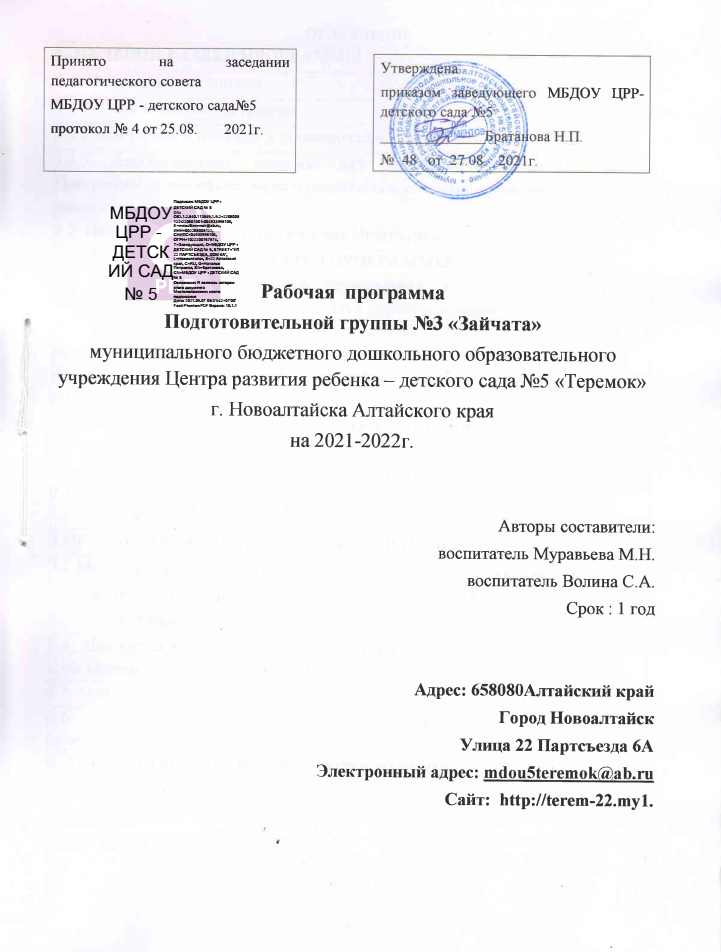 ОГЛАВЛЕНИЕЦЕЛЕВОЙ РАЗДЕЛ ПРОГРАММЫПояснительная записка         Рабочая программа (далее – рабочая программа) разработана в соответствии с действующим Федеральным государственным образовательным стандартом дошкольного образования (далее ФГОС ДО), предназначена для детей подготовительной группы №3«Зайчата». Рабочая программа предусматривает поддержку позитивной социализации и индивидуализации детей. Содержание Программы включает совокупность образовательных областей, которые обеспечивают разностороннее развитие детей с учётом их индивидуальности, возрастных особенностей по направлениям – социально- коммуникативному, познавательному, речевому, художественно-эстетическому, физическому.Программа разработана в соответствии с нормативно-правовыми документами:Программа разработана в соответствии с нормативно-правовыми документами:Федеральный закон Российской Федерации от 29 декабря 2012г. №273-ФЗ «Об образовании в Российской Федерации»;Федеральный закон от 31 июля 2020 г. № 304–ФЗ «О внесении изменений в Федеральный закон «Об образовании в Российской Федерации» по вопросам воспитания обучающихся»Приказ министерства образования и науки РФ от 17 октября 2013г. №1155 «Об утверждении федерального государственного образовательного стандарта дошкольного образования»;Приказ Министерства просвещения Российской Федерации от 31.07.2020 №373 «Об утверждении Порядка организации и осуществления образовательной деятельности по основным общеобразовательным программам - образовательным программам дошкольного образования" Постановление Главного государственного санитарного врача РФ от 28 сентября 2020г. №28 «Об утверждении СанПиН 2.4.1.3648-20», «Санитарно-эпидемиологические требования к организациям воспитания и обучения, отдыха и оздоровления детей и молодежи».Постановление Главного государственного санитарного врача РФ от 24 марта 2021 г. № 10 "О внесении изменений в санитарно-эпидемиологические правила СП 3.1/2.4.3598-20 "Санитарно-эпидемиологические требования к устройству, содержанию и организации работы образовательных организаций и других объектов социальной инфраструктуры для детей и молодежи в условиях распространения новой коронавирусной инфекции (COVID-19)", утвержденные постановлением Главного государственного санитарного врача Российской Федерации от 30.06.2020 N 16"Лицензия на образовательную деятельность;Устав ДОУРабочая программа призвана обеспечить конкретизацию и обоснование выбора цели, содержания, применяемых методик и технологий, форм организации образовательного процесса в группе, исходя из требований общеобразовательной программы, образовательных запросов основных социальных заказчиков – родителей (законных представителей).Программа является внутренним стандартом для всех участников образовательного процесса: определяет приоритеты в содержании образования и способствует интеграции и координации деятельности педагогов ДОУ.Содержание Программы в соответствии с требованиями ФГОС дошкольного образования включает три основных раздела: целевой, содержательный и организационный, в каждом из которых отражается обязательная часть и часть, формируемая участниками образовательных отношений.Обязательная часть Программы разработана на основе Основной образовательной программы дошкольного образования «От рождения до школы» под редакцией Н.Е. Вераксы, Т.С Комаровой, М.А. Васильевой. – М.: МОЗАИКА- СИНТЕЗ, 2016 г. и предполагает комплексность подхода, обеспечивая развитие детей в пяти взаимодополняющих образовательных областях и достижения воспитанниками готовности к школе, а именно необходимый и достаточный уровень развития ребенка для успешного освоения им основных общеобразовательных программ начального общего образования.В обязательной части Программы представлено содержание психолого- педагогической работы по освоению детьми пяти образовательных областей«Социально-коммуникативное развитие», «Познавательное развитие», «Речевое развитие», «Художественно-эстетическое развитие», «Физическое развитие», которые обеспечивают разностороннее развитие детей с учетом их возрастных и индивидуальных особенностей в различных видах деятельности, таких как:игровая (сюжетно-ролевая игра, игра с правилами и другие виды игры);коммуникативная (общение и взаимодействие со взрослыми и другими детьми);познавательно-исследовательская (исследование и познание природного и социального миров в процессе наблюдения и взаимодействия с ними);восприятие художественной литературы и фольклора;самообслуживание и элементарный бытовой труд (в помещении и на улице);конструирование из разного материала, включая конструкторы, модули, бумагу, природный и иной материал;изобразительная (рисование, лепка, аппликация);музыкальная (восприятие и понимание смысла музыкальных произведений, пение, музыкально-ритмические движения, игры на детских музыкальных инструментах);двигательная (овладение основными движениями) формы активности ребенка (п. 2.7- Стандарта).     Часть, формируемая участниками образовательных отношений по реализации образовательной области «Художественно-эстетическое развитие» осуществляется на основе использования методик и технологий: Курочкина Н.А. Дети и пейзажная живопись. Времена года. Учимся видеть, ценить, создавать красоту. Курочкина Н.А. Знакомим с книжной графикой. Курочкина Н.А. Знакомим с натюрмортом.  Курочкина Н.А. Знакомим с пейзажной живописью.Часть, формируемая участниками образовательных отношений по реализации образовательной области «Развитие речи» осуществляется на основе использования методик и технологий: Д.Б. Эльконин Л.Е.Журова Н.В. Дурова «Обучение дошкольников грамоте»Часть, формируемая участниками образовательных отношений по реализации образовательной области «Социально- коммуникативное развитие» осуществляется на основе использования методик и технологий: Н.Н.Авдеева О.Л.Князева Р.Б.Стеркина «Безопасность»Часть, формируемая участниками образовательных отношений реализации Программы обеспечиваются следующие психолого – педагогические условия: Н.Ю. Куражева «Цветик – Семицветик», программа психолого- педагогических занятий для дошкольников. Подготовительная  группа работает по пятидневной рабочей неделе: понедельник- пятница. Выходные дни: суббота, воскресенье, праздничные дни. Группа функционирует в режиме полного дня (12-часовое пребывание) с 7.00 до 19.00.Содержание образования ДОУ ориентировано на заказ родителей.Обучение ведется на государственном языке Российской Федерации – на русском языке.Цели и задачи ПрограммыЦели обязательной части Программы направлены на:-создание условий для всестороннего развития ребенка, открывающих возможности для его позитивной социализации, его личностного развития, развития инициативы и творческих способностей на основе сотрудничества со взрослыми и сверстниками и соответствующим возрасту видам деятельности;-создание развивающей образовательной среды, которая представляет собой систему условий социализации и индивидуализации детей, направленных на достижение целевых ориентиров на этапе завершения дошкольного образования, для успешного освоения программ начального общего образования.Цели Обязательной части Программы реализуются через решение следующих задач:-охрану и укрепление физического и психического здоровья детей, в том числе их эмоционального благополучия;-обеспечение равных возможностей для полноценного развития каждого ребенка в период дошкольного детства независимо от места проживания, пола, нации, языка, социального статуса;-обеспечение преемственности целей, задач и содержания дошкольного и начального общего образования;-создание благоприятных условий развития детей в соответствии с их возрастными и индивидуальными особенностями и склонностями, развития способностей и творческого потенциала каждого ребенка как субъекта отношений с другими детьми, взрослыми и миром;-объединение обучения и воспитания в целостный образовательный процесс на основе духовно-нравственных и социокультурных ценностей и принятых в обществе правил и норм поведения в интересах человека, семьи, общества;-формирование общей культуры личности детей, развития их социальных, нравственных, эстетических, интеллектуальных, физических качеств, инициативности, самостоятельности и ответственности ребенка, формирования предпосылок учебной деятельности;-обеспечение вариативности и разнообразия содержания Программы и организационных форм дошкольного образования, учет образовательных потребностей, способностей и состояния здоровья детей;-формирование социокультурной среды, соответствующей возрастным и индивидуальным особенностям детей;-обеспечение психолого-педагогической поддержки семьи и повышения компетентности родителей (законных представителей) в вопросах развития и образования, охраны и укрепления здоровья детей.Цель и задачи части Программы, формируемые участниками  образовательных отношений по реализации образовательной области «Художественно- эстетическое развитие) -	способствовать овладению детьми нетрадиционными техниками рисования через использование различных материалов и инструментов;содействовать раскрытию потенциальных творческих способностей и склонностей, заложенных в каждом ребенке;способствовать развитию мелкой моторики пальцев рук, творческого воображения, пространственного планирования, эстетического вкуса;способствовать развитию графомоторных навыков у детей старшего дошкольного возраста с ОНР средствами использования нетрадиционного рисования;приобщать детей дошкольного возраста к искусству родного края и осознание себя в этом мире через знакомство с местными писателями, поэтами, художниками и их произведениями;способствовать развитию у детей интереса и любви к природе, творчески отображать в своих работах полученные знания через использование различных изобразительных материаловЦель и задачи части Программы, формируемые участниками  образовательных отношений по реализации образовательной области «Развитие речи» (Обучение грамоте)  Цель и задачи части Программы, формируемые участниками образовательных отношений по реализации образовательной области «Социально- коммуникативное развитие» (Безопасность): Часть, формируемая участниками образовательных отношений реализации Программы обеспечиваются следующие психолого – педагогические условия: Н.Ю. Куражева «Цветик – Семицветик », программа психолого- педагогических занятий для дошкольников.Принципы и подходы к формированию ПрограммыПринципы и подходы к формированию обязательной части программы отражены в Основной образовательной программе дошкольного образования «От рождения до школы»/ под редакцией Н.Е. Вераксы, Т.С. Комаровой, М.А. Васильевой. - М.: МОЗАИКА - СИНТЕЗ, 2016 (с. 11-13)Принципы и подходы к формированию части Программы, формируемая участниками образовательных отношений :Д.Б. Эльконин Л.Е.Журова Н.В. Дурова «Обучение дошкольников грамоте»Принцип системности: реализация единой линии общего развития ребенка на этапах дошкольного детства;Принцип целостности: основу курса составляет ознакомление детей со звуковым строением слова, звуковым анализом;Принцип последовательности и перспективности: точное слуховое восприятие звука стимулирует правильное произношение, правильная артикуляция способствует усвоению грамоты и письменной речи;Игровой принцип: осознание того, что эффективное, полноценное развитие личности ребенка – дошкольника обеспечивается в процессе ведущего вида деятельности – игрового, в котором наиболее полно реализуются потребности детей в познании, общении, движении.Принципы и подходы части Программы, формируемой участниками образовательных отношений: Н.Н.Авдеева О.Л.Князева Р.Б.Стеркина «Безопасность»Принцип полноты. Содержание программы должно быть реализовано по всем разделамПринцип системности. Работа должна проводиться системно, весь учебный год при гибком распределении содержания программы в течение дня. Принцип возрастной адресованности.  Содержание обучения выстраивается последовательно.Принцип интеграции. Может быть реализована как самостоятельная, так и выступать как составная часть комплексной программы, в форме нерегламентированных видов деятельности и отдельных режимных моментов.Принцип преемственности взаимодействия с ребенком в условиях дошкольного учреждения и семье. Основные разделы программы должны стать достоянием родителей, которые могут не только продолжать беседы с ребенком на предложенные педагогами темы, но и выступать активными участниками педагогического процесса (см. раздел «Ребенок дома»).Принципы и подходы к формированию части Программы, формируемая участниками образовательных отношений Н.Ю. Куражева «Цветик – Семицветик», программа психолого- педагогических занятий для дошкольников.Принцип наглядностиПринцип доступности.Принцип цикличности.Принцип проблемности.Принцип развивающий..1.1.3 Характеристики, значимые для разработки и реализации Программы, в том числе, характеристики особенностей развития детей дошкольного возрастаВозрастные особенности развития детей подготовительной к школе группы (от 6 до 7 лет) отражены в Основной образовательной программе дошкольного образования «От рождения до школы»/ под редакцией Н.Е. Вераксы, Т.С. Комаровой, М.А. Васильевой. - М.: МОЗАИКА - СИНТЕЗ, 2016 (с.252-254):1.2.Планируемые результаты освоения ПрограммыЦелевые ориентиры обязательной части Программы на этапе завершения дошкольного образования отражены в Основной образовательной программе дошкольного образования «От рождения до школы»/ под редакцией Н.Е. Вераксы, Т.С. Комаровой, М.А. Васильевой. – М.: МОЗАИКА – СИНТЕЗ, 2016 (стр. 19-22).•Ребенок овладевает основными культурными средствами, способами деятельности, проявляет инициативу и самостоятельность в разных видах деятельности — игре, общении, познавательно-исследовательской деятельности, конструировании и др.; способен выбирать себе род занятий, участников по совместной деятельности.•Ребенок обладает установкой положительного отношения к миру, к разным видам труда, другим людям и самому себе, обладает чувством собственного достоинства; активно взаимодействует со сверстниками и взрослыми, участвует в совместных играх.•Способен договариваться, учитывать интересы и чувства других, со- переживать неудачам и радоваться успехам других, адекватно проявляет свои чувства, в том числе чувство веры в себя, старается разрешать конфликты. Умеет выражать и отстаивать свою позицию по разным вопросам.•Способен сотрудничать и выполнять как лидерские, так и исполнительские функции в совместной деятельности.•Понимает, что все люди равны вне зависимости от их социального происхождения, этнической принадлежности, религиозных и других ве- рований, их физических и психических особенностей.•Проявляет эмпатию по отношению к другим людям, готовность прийти на помощь тем, кто в этом нуждается.•Проявляет умение слышать других и стремление быть понятым другими.•Ребенок обладает развитым воображением, которое реализуется в разных видах деятельности, и прежде всего в игре; владеет разными формами и видами игры, различает условную и реальную ситуации; умеет подчиняться разным правилам и социальным нормам. Умеет распознавать различные ситуации и адекватно их оценивать.•Ребенок достаточно хорошо владеет устной речью, может выражать свои мысли и желания, использовать речь для выражения своих мыслей, чувств и желаний, построения речевого высказывания в ситуации общения, выделять звуки в словах, у ребенка складываются предпосылки грамотности.•У ребенка развита крупная и мелкая моторика; он подвижен, вынослив, владеет основными движениями, может контролировать свои движения и управлять ими.•Ребенок способен к волевым усилиям, может следовать социальным нормам поведения и правилам в разных видах деятельности, во взаимоотношениях со взрослыми и сверстниками, может соблюдать правила безопасного поведения и навыки личной гигиены.•Проявляет ответственность за начатое дело.•Ребенок проявляет любознательность, задает вопросы взрослым и сверстникам, интересуется причинно-следственными связями, пытается самостоятельно придумывать объяснения явлениям природы и поступкам людей; склонен наблюдать, экспериментировать. Обладает начальными знаниями о себе, о природном и социальном мире, в котором он живет; знаком с произведениями детской литературы, обладает элементарными представлениями из области живой природы, естествознания, математики, истории и т. п.; способен к принятию собственных решений, опираясь на свои знания и умения в различных видах деятельности.•Открыт новому, то есть проявляет стремления к получению знаний, положительной мотивации к дальнейшему обучению в школе, институте.•Проявляет уважение к жизни (в различных ее формах) и заботу об окружающей среде.•Эмоционально отзывается на красоту окружающего мира, произведения народного и профессионального искусства (музыку, танцы, театральную деятельность, изобразительную деятельность и т. д.).•Проявляет патриотические чувства, ощущает гордость за свою страну, ее достижения, имеет представление о ее географическом разнообразии, многонациональности, важнейших исторических событиях.•Имеет первичные представления о себе, семье, традиционных семейных ценностях, включая традиционные гендерные ориентации, про- являет уважение к своему и противоположному полу.•Соблюдает элементарные общепринятые нормы, имеет первичные ценностные представления о том, «что такое хорошо и что такое плохо», стремится поступать хорошо; проявляет уважение к старшим и заботу о младших.•Имеет начальные представления о здоровом образе жизни. Воспри- нимает здоровый образ жизни как ценность.Система оценки результатов освоения Программы Система оценки результатов освоения Программы отражены в основной образовательной программы дошкольного образования «От рождения до школы. Основная образовательная программа дошкольного образования»/ под редакцией Н.Е. Вераксы, Т.С. Комаровой, М.А. Васильевой. – М.: МОЗАИКА – СИНТЕЗ, 2016 (стр. 22-24)Целевые ориентиры освоения части Программы, формируемой участниками образовательных отношенийСОДЕРЖАТЕЛЬНЫЙ РАЗДЕЛ2.1. Описание образовательной деятельности в соответствии с направлениями развития ребенка по пяти образовательным областямРабочая программа  выстроена на основе Основной образовательной программы дошкольного образования «От рождения до школы» под редакцией Н.Е. Вераксы, Т.С Комаровой, М.А. Васильевой. – М.: МОЗАИКА- СИНТЕЗ, 2016 г.Содержание Рабочей программы обеспечивает развитие личности, мотивации и способностей детей в различных видах деятельности и охватывает следующие структурные единицы, представляющие определенные направления развития и образования детей (далее - образовательные области):социально-коммуникативное развитие;познавательное развитие;речевое развитие;художественно-эстетическое развитие;физическое развитие.Содержание образовательной области «Социально-коммуникативное развитие» направлено на:Усвоение норм и	ценностей, принятых в обществе, включая моральные и нравственные ценности;Развитие общения и взаимодействия ребенка со взрослыми и сверстниками;становление самостоятельности, целенаправленности и саморегуляции собственных действий;Развитие социального и эмоционального интеллекта, эмоциональной отзывчивости, сопереживания, формирование готовности к совместной деятельности со сверстниками, формирование уважительного отношения и чувства принадлежности к своей семье и к сообществу детей и взрослых в Организации;Формирование позитивных установок к различным видам труда и творчества;Содержание образовательной области «Социально-коммуникативное развитие» (обязательная часть) представлено в таблице:Содержание образовательной области «Познавательное развитие направлено на:Развитие интересов детей, любознательности и познавательной мотивации;Формирование познавательных действий, становление сознания; развитие воображения и творческой активности;Формирование первичных представлений о себе, других людях, объектах окружающего мира, о свойствах и отношениях объектов окружающего мира (форме, цвете, размере, материале, звучании, ритме, темпе, количестве, числе, части и целом, пространстве и времени, движении и покое, причинах и следствиях и др.), о малой родине и Отечестве, представлений о социокультурных ценностях нашего народа, об отечественных традициях и праздниках, о планете Земля как общем доме людей, об особенностях ее природы, многообразии стран и народов мира.Содержание    образовательной     области     «Познавательное     развитие»(обязательная часть) представлено в таблице:Содержание образовательной области «Речевое развитие» включает:Владение речью как средством общения и культуры;Обогащение активного   словаря;Развитие связной, грамматически правильной диалогической и монологической  речи;Развитие речевого творчества;Развитие звуковой и интонационной культуры речи, фонематического слуха;Знакомство с книжной культурой, детской литературой, понимание на слух    текстов различных жанров детской литературы;Содержание образовательной области «Речевое развитие» (обязательная часть) представлено в таблице:Содержание образовательной области «Художественно-эстетическое развитие» предполагает:Развитие предпосылок ценностно-смыслового восприятия и понимания произведений искусства (словесного, музыкального, изобразительного), мира природы;Становление эстетического отношения к окружающему миру; формирование элементарных представлений о видах искусства;Восприятие музыки, художественной литературы, фольклора;Стимулирование сопереживания персонажам художественных произведений;Реализацию самостоятельной творческой деятельности детей (изобразительной, конструктивно-модельной, музыкальной и др.).Содержание образовательной области «Художественно-эстетическое развитие» (обязательная часть) представлено в таблице:Содержание образовательной области «Физическое развитие» включает приобретение опыта в следующих видах деятельности детей:Двигательной, в том числе связанной с выполнением упражнений, направленных на развитие таких физических качеств, как координация и гибкость;Способствующих правильному формированию опорно-двигательной системы организма, развитию равновесия, координации движения, крупной и мелкой моторики обеих рук, а также с правильным, не наносящем ущерба организму выполнением основных движений (ходьба, бег, мягкие прыжки, повороты в обе стороны), формирование начальных представлений о некоторых видах спорта, овладение подвижными играми с правилами;Становление целенаправленности и саморегуляции в двигательной сфере; становление ценностей здорового образа жизни, овладение его элементарными нормами и правилами (в питании, двигательном режиме, закаливании, при формировании полезных привычек и др.).Содержание образовательной области «Физическое развитие» (обязательная часть) представлено в таблице:Содержание образовательной области «Развитие речи» (Обучение грамоте) группе по реализации части Программы, формируемой участниками образовательных отношений предполагает: - Овладение звуковой структурой слова;- Выделение интонационно заданного звука;- Формирование фонематического слуха и речевого внимания;- Проведение звукового анализа слов;- Ознакомление дошкольников с ударением в слове; - Составление предложений, членение простых предложений (без союзов и            предлогов) на слова с указанием их последовательности;- Деление слов на части (слоги) и составлении из слогов слов;- Различают понятие звук и буква;- Проявляют интерес к чтению;Содержание образовательной области «Развитие речи» (Обучение грамоте) в возрастных группах по реализации части Программы, формируемой участниками образовательных отношений планируется на основе методического пособия: Эльконина Д.Б. Л.Е.Журовой, Н.В. Дуровой «Обучение дошкольников грамоте» - М. :Школьная книга, 2016.Содержание образовательной области «Социально- коммуникативное развитие» (Безопасность) в разных возрастных группах по реализации части Программы, формируемой участниками образовательных отношений предполагает: Н.Н. Авдеева О. Л. Князева Р. В. Стеркина «Безопасность» ООО «Издательство «Детство -Пресс» 2017Раздел 1. Ребенок и другие люди1.1. О несовпадении приятной внешности и добрых намерений.1.2.Опасные ситуации контактов с незнакомыми людьми.1.3.Ситуации насильственного поведения со стороны незнакомого взрослого.1.4.Ребенок и другие дети, в том числе подростки.1.5.Если «чужой» приходит в дом.1.6.Ребенок как объект сексуального насилия.Раздел 2. Ребенок и природа2.1.В природе все взаимосвязано.2.2.Загрязнение окружающей среды.2.3.Ухудшение экологической ситуации.2.4.Бережное отношение к живой природе.2.5.Ядовитые растения.2.6.Контакты с животными.2.7.Восстановление окружающей среды.Раздел 3. Ребенок дома3.1.Прямые запреты и умение правильно обращаться с некоторыми предметами.3.2.Открытое окно, балкон как источники опасности.3.3.Экстремальные ситуации в быту.Раздел 4. Здоровье ребенка4.1.Здоровье — главная ценность человеческой жизни.4.2.Изучаем свой организм.4.3.Прислушаемся к своему организму.4.4.О ценности здорового образа жизни.4.5.О профилактике заболеваний.4.6.О навыках личной гигиены.4.7.Забота о здоровье окружающих.4.8. Поговорим о болезнях.4.9. Инфекционные болезни.4.10. Врачи — наши друзья.4.11. О роли лекарств и витаминов.4.12. Правила оказания первой помощи.Раздел 5. Эмоциональное благополучие ребенка5.1. Психическое здоровье.5.2. Детские страхи.5.3.Конфликты и ссоры между детьми.Раздел 6. Ребенок на улице6.1. Устройство проезжей части.6.2.«Зебра», светофор и другие дорожные знаки для пешеходов.6.3.Дорожные знаки для водителей и пешеходов.6.4.Правила езды на велосипеде.6.5. О работе ГИБДД.6.6.Милиционер-регулировщик.6.7.Правила поведения в транспорте.6.8.Если ребенок потерялся на улице.Содержание образовательной области «Социально – коммуникативное развитие» (Безопасность) в разных возрастных группах по реализации части Программы, формируемой участниками образовательных отношений планируется на основе методического пособия: Н.Н.Авдеева О.Л. Князева Р.Б. Стеркина Спб.: ООО «Издательство «Детство - Пресс», 2017.Содержание психолого- педагогического развития  в разных возрастных группах по реализации части Программы, формируемой участниками образовательных отношений предполагает: - Повышение познавательной активности;-Совершенствование сенсорных функций;-Активное развитие всех сфер психики ребенка ( воспитание, внимание, память, мышление, воображение, речь, коммуникации, эмоции)Содержание психолого- педагогического развития  в разных возрастных группах по реализации части Программы, формируемой участниками образовательных отношений планируется на основе Программы психолого- педагогических занятий для дошкольников Н.Ю. Куражевой «Цветик- Семицветик»2.2 Описание вариативных форм, способов, методов и средств реализации Программы с учетом возрастных и индивидуальных особенностей воспитанников, специфики их образовательных потребностей            и  интересовРеализация Рабочей программы, в части решения программных образовательных задач предусматривается в совместной деятельности взрослого и детей в рамках непосредственно образовательной деятельности, образовательной деятельности при проведении режимных моментов, так и в самостоятельной деятельности детей. 1.Понятие «занятие» рассматривается как – занимательное дело, основанное на специфических детских видах деятельности (или нескольких таких деятельностях - интеграции детских деятельностей), осуществляемых совместно со взрослым, и направленное на освоение детьми одной или нескольких образовательных областей. Совместная деятельность взрослого и детей деятельность двух и более участников образовательного процесса (взрослых и воспитанников) на одном пространстве и в одно и то же время. Отличается наличием партнерской (равноправной) позиции взрослого и партнерской формой организации (возможность свободного размещения,  перемещения  и общения). Предполагает индивидуальную, подгрупповую,  фронтальную организацию работы с воспитанниками.2.Образовательная деятельность, осуществляемая при проведении режимных моментов направленна на решение образовательных задач, а также на осуществление функций присмотра и (или) ухода.3.Самостоятельная деятельность дошкольников в развивающей предметно- пространственной среде обеспечивает выбор каждым ребенком деятельности по интересам и позволяет ему взаимодействовать со сверстниками или действовать индивидуально.В связи с тем, что Программа предполагает построение образовательного процесса в формах специфических для детей младшего, среднего, старшего возрастов, выбор форм осуществляется педагогом самостоятельно и зависит от контингента воспитанников, оснащенности, специфики ДОУ, культурных и региональных особенностей, от опыта и творческого подхода педагога.Формы реализации ПрограммыИгра-ведущий вид деятельности дошкольников, основная форма реализации программы при организации двигательной, познавательно-исследовательской, коммуникативной, музыкально-художественной деятельности. Виды игр: сюжетная игра, игра с правилами, подвижная игра, малоподвижная игра, театрализованная игра (драматизация и режиссерская), дидактическая игра, сюжетно – ролевая, настольно – печатная игра.Игровая ситуация - форма работы, направленная на приобретение ребёнком опыта нравственно-ценных действий и поступков, которые он сначала выполняет на основе подражания, по образцу, а затем самостоятельно.Чтение- основная форма восприятия художественной литературы, а также эффективная форма развития познавательно-исследовательской, коммуникативной деятельности, решения задач психолого-педагогической работы разных образовательных областей.Беседа в кругу - основная фронтальная форма общения, обсуждения, планирования деятельности на день. Беседы имеют большое воспитательное значение. Идейно – нравственный заряд несет правильно выбранное содержание разговора. Воспитывает и организационная форма беседы – повышается интерес детей друг к другу, развивается любознательность, общительность.Утро доброго дня – форма организации совместной деятельности воспитателя и детей младшего дошкольного возраста в адаптационный период. Способствует формированию внимательного отношения друг к другу, сплочению коллектива, повышению эмоционального фона и улучшению психологического климата в группе, развивает чувство уверенности у детей.Ситуативные беседы: ситуации морального выбора, ситуации общения и взаимодействия, проблемные ситуации, моральные дилеммы, игровые ситуации, ситуативный разговор с детьми, практические ситуации по интересам детей, ситуационные задачи и др.Минутки безопасности - форма познавательной активности дошкольника, в основе которой лежит формирование основ безопасности жизнедеятельности ребенка в быту, природе, на улице и сохранение здорового образа жизни. Экспериментирование и исследование: практическое, умственное и социальное. Практическое экспериментирование и исследовательские действия направлены на постижение всего многообразия окружающего мира посредством реальных опытов с реальными предметами и их свойствами. Умственное экспериментирование осуществляется только в мысленном плане (в уме). Они осуществляются с помощью поисков ответов на поставленные вопросы, разбора и решения проблемных ситуаций. Социальное экспериментирование: объект изучения и эксперимента - отношения ребёнка со своим социальным окружением.Проект-это создание участниками образовательных отношений таких условий, которые позволяют самостоятельно или совместно со взрослыми открывать новый практический опыт, добывать его экспериментальным, поисковым путём, анализировать его и преобразовывать.Работа в центрах развития - форма организации продуктивной и игровой деятельности, позволяет также развивать двигательную (мелкую моторику), коммуникативную, познавательно-исследовательскую, трудовую деятельность.Викторины и конкурсы - своеобразные формы познавательной деятельности с использованием информационно-развлекательного содержания, в которых предполагается посильное участие детей.Детский мастер–класс - форма самостоятельной деятельности, способ поддержки детской инициативы. Дети, ведущие мастер-классов, в процессе проведения демонстрируют свой социальный опыт сверстникам, учатся договариваться между собой, подчиняют свои желания общему делу, доводят начатое дело до конца, оказывают помощь товарищу, проявляют толерантность к ошибкам других детей.Культурные практики-это-разнообразные, основанные на текущих и перспективных интересах ребёнка виды самостоятельной деятельности, поведения и опыта, складывающегося с первых дней его жизни.Моделирование-в основе метода моделирования лежит принцип замещения: реальный предмет ребенок замещает другим предметом, его изображением, каким-либо условным знаком.Оздоровительные практики – организация практической деятельности по сохранению и стимулированию здоровья ребенка, через использование разных видов здоровьесберегающих технологий: динамические паузы, речевые минутки, подвижные и спортивные игры, релаксации, утренняя гимнастика, гимнастика: пальчиковая, дыхательная, для глаз, коррегирующая; коммуникативные игры, психогимнастика, элементы закаливания, сказкотерапии, музыко, цветотерапии и др.Беседы, загадки, рассказывание, разговор. Слушание музыки, исполнение и творчество.В образовательном процессе ДОУ используются и реализуются следующие технологии:Здоровьесберегающие технологииТехнологии проектной деятельностиТехнологии проблемного обученияТехнологии исследовательской деятельностиЛичностно - ориентированные технологииСоциоигровые технологииТехнология «Детский совет»Способы реализации содержания образовательной области«Социально–коммуникативное развитие» в образовательном процессе ДОУ.Способы реализации содержания образовательной области«Познавательное развитие» в образовательном процессе ДОУ.Способы реализации содержания образовательной области«Речевое развитие» в образовательном процессе ДОУ.Способы реализации содержания образовательной области«Художественно-эстетическое развитие» в образовательном процессе ДОУ.Реализация содержания образовательной области «Физическое развитие»в образовательном процессе ДОУ.Методы реализации Программы.В процессе реализации Программы предполагается использование различных методов и приемов. Методы – это упорядоченные способы взаимодействия взрослого и детей, направленные на достижение целей и задач дошкольного образования. Прием – это часть метода. Воспитатель определяет основной метод образования, которым будет пользоваться в ходе образовательной деятельности, использует разнообразные приемы, чтобы повысить его эффективность. Выбор методов и приемов зависит от содержания материала, от возраста детей и степени их подготовленности.Для эффективной реализации Программы и качественной организации образовательного процесса предусмотрены разнообразные средства обучения:учебно-методические;наглядные;-        дидактические;игровые;технические.Средства, направленные на развитие деятельности детей:двигательной (оборудование для ходьбы, бега, ползания, лазанья, прыганья, занятий с мячом, обручем, палками и т.д.);игровой (игры, игрушки);коммуникативной (дидактический материал);чтения художественной литературы (книги для чтения, в том числе аудиокниги,  иллюстративный материал);познавательно-исследовательской (натуральные предметы для исследования и образно-символический материал, в том числе макеты, карты, модели, картины и др.);трудовой (оборудование и инвентарь для всех типов труда);продуктивной (оборудование, материалы для лепки, аппликации, рисования и конструирования);музыкально-художественной (дидактический материал, детские музыкальные инструменты).Особенности образовательной деятельности разных видов и культурных практикНепосредственно	образовательная	деятельность	основана	наорганизации педагогом видов деятельности, заданных ФГОС дошкольного   образования:игровой,коммуникативной,познавательно-исследовательской,восприятия художественной литературы и фольклора, самообслуживание и элементарный бытовой труд,конструктивной,изобразительной,музыкальной,двигательной.Игровая деятельность является ведущей деятельностью ребенка дошкольного возраста. В организованной образовательной деятельности она выступает в качестве основы для интеграции всех других видов деятельности ребенка дошкольного возраста. В младшей и средней группах детского сада игровая деятельность является основой решения всех образовательных задач. В сетке непосредственно образовательной деятельности игровая деятельность не выделяется в качестве отдельного вида деятельности, так как она является основой для организации всех других видов детской деятельности.Игровая деятельность представлена в образовательном процессе в разнообразных формах - это дидактические, сюжетно-дидактические, развивающие, подвижные игры, игры-путешествия, игровые проблемные ситуации, игры- инсценировки, игры-этюды и пр.При этом обогащение игрового опыта творческих игр детей тесно связано с содержанием непосредственно организованной образовательной деятельности. Организация сюжетно-ролевых, режиссерских, театрализованных игр и игр-драматизаций осуществляется преимущественно в режимных моментах (в утренний отрезок времени и во второй половине дня).Коммуникативная деятельность направлена на решение задач, связанных с развитием свободного общения детей и освоением всех компонентов устной речи, освоение культуры общения и этикета, воспитание толерантности, подготовки к обучению грамоте (в старшем дошкольном возрасте). В сетке непосредственно организованной образовательной деятельности она занимает отдельное место, но при этом коммуникативная деятельность включается во все виды детской деятельности, в ней находит отражение опыт, приобретаемый детьми в других видах               деятельности.Познавательно-исследовательская деятельность включает в себя широкое познание детьми объектов живой и неживой природы, предметного и социального мира (мира взрослых и детей, деятельности людей, знакомство с семьей и взаимоотношениями людей, городом, страной и другими странами), безопасного поведения, освоение средств и способов познания (моделирования, экспериментирования), сенсорное и математическое развитие детей.Восприятие художественной литературы и фольклора организуется как процесс слушания детьми произведений художественной и познавательной литературы, направленный на развитие читательских интересов детей, развитие способности восприятия литературного текста и общения по поводу прочитанного. Чтение может быть организовано как непосредственно чтение (или рассказывание сказки) воспитателем вслух, и как прослушивание аудиозаписи.Деятельность по формированию умений и навыков самообслуживания, элементарного бытового труда направлена на решение задач, связанных с формированием позитивных установок к различным видам труда.Конструктивная деятельность является одним из важнейших и интереснейших видов детской деятельности, которая способствует становлению важнейшего умственного действия наглядного моделирования, развивает способность воспринимать такие внешние свойства предметного мира, как форма, пространственные и размерные отношения, понимать и некоторые существенные зависимости структуры предмета от его функции, создавать новые, оригинальные образы.Изобразительная деятельность представлена различными видами художественно-творческой деятельности: рисование, аппликация, лепка.Художественно-творческая деятельность неразрывно связана со знакомством детей с изобразительным искусством, развитием способности художественного восприятия. Художественное восприятие произведений искусства существенно обогащает личный опыт дошкольников, обеспечивает интеграцию между познавательно-исследовательской, коммуникативной и продуктивной видами деятельности.Музыкальная деятельность организуется в процессе музыкальных занятий, которые проводятся музыкальным руководителем МБДОУ в специально оборудованном помещении - музыкальном зале.Двигательная деятельность организуется в процессе занятий физической культурой, физкультурно-оздоровительной работы в режиме дня, активного отдыха, самостоятельной двигательной деятельности.Образовательная деятельность, осуществляемая в ходе режимных моментов, требует особых форм работы в соответствии с реализуемыми задачами.Образовательная деятельность, осуществляемая в ходе режимных моментов требует особых форм работы в соответствии с реализуемыми задачами воспитания, обучения и развития ребенка.Образовательная деятельность, осуществляемая в утренний отрезок времени включает: наблюдения, индивидуальные игры и игры с небольшими подгруппами детей, трудовые поручения, беседы, рассматривание картинок, индивидуальную работу с детьми, двигательную деятельность детей, работу по воспитанию у детей культурно-гигиенических навыков и культуры здоровья.Образовательная деятельность, осуществляемая во время прогулки включает: подвижные игры и упражнения, направленные на оптимизацию режима двигательной активности и укрепление здоровья детей; наблюдения за объектами и явлениями природы, направленные на установление разнообразных связей и зависимостей в природе, воспитание отношения к ней; экспериментирование, сюжетно-ролевые и конструктивные игры, элементарную трудовую деятельность детей на участке детского сада, свободное общение воспитателя с детьми.Культурные практикиК основным культурным практикам, осваиваемым дошкольниками, относятся: игра (сюжетная и с правилами), продуктивная деятельность, познавательно-исследовательская деятельность, чтение художественной литературы. Перечень сугубо детских видов деятельности может меняться в зависимости от социокультурной ситуации, в которой растет конкретный ребенок, и ценностей общества в целом. Перечисленные выше культурные практики являются до известной степени универсальными - они используются для образования детей в любом современном обществе.В тоже время они могут быть дополнены другими культурными практиками, такими как практическая деятельность («трудовое воспитание»); результативные физические упражнения («физкультура»); коммуникативный тренинг («развитие речи»), простейшее музицирование, целенаправленное изучение основ математики, грамоты и многое другое.Во второй половине дня организуются разнообразные культурные практики, ориентированные на проявление детьми самостоятельности и творчества в разных видах деятельности. В культурных практиках воспитателем создается атмосфера свободы выбора, творческого обмена и самовыражения, сотрудничества взрослого и детей, такие, как совместная игра воспитателя и детей, ситуации общения и накопления положительного социально-эмоционального опыта, творческая мастерская, музыкально-театральная и литературная гостиная (детская студия), детский досуг, коллективная и индивидуальная трудовая деятельность.Организация культурных практик носит преимущественно подгрупповой характер.Совместная игра воспитателя и детей (сюжетно-ролевая, режиссерская, игра- драматизация, строительно-конструктивные игры) направлена на обогащение содержания творческих игр, освоение детьми игровых умений, необходимых для организации самостоятельной игры.Ситуации общения и накопления положительного социально- эмоционального опыта носят проблемный характер и заключают в себе жизненную проблему близкую детям дошкольного возраста, в разрешении которой они принимают непосредственное участие. Такие ситуации могут быть реально- практического характера (оказание помощи малышам, старшим), условно- вербального характера (на основе жизненных сюжетов или сюжетов литературных произведений) и имитационно-игровыми. В ситуациях условно-вербального характера воспитатель обогащает представления детей об опыте разрешения тех или иных проблем, вызывает детей на задушевный разговор, связывает содержание разговора с личным опытом детей. В реально-практических ситуациях дети приобретают опыт проявления заботливого, участливого отношения к людям, принимают участие в важных делах («Мы сажаем рассаду для цветов», «Мы украшаем детский сад к празднику» и пр.). Ситуации могут планироваться воспитателем заранее, а могут возникать в ответ на события, которые происходят в группе, способствовать разрешению возникающих проблем.Творческая мастерская предоставляет детям условия для использования и применения знаний и умений. Мастерские разнообразны по своей тематике, содержанию, например, занятия рукоделием, приобщение к народным промыслам («В гостях у народных мастеров»), просмотр познавательных презентаций, оформление художественной галереи, книжного уголка или библиотеки («Мастерская книгопечатания», «В гостях у сказки»), игры и коллекционирование. Начало мастерской – это обычно задание вокруг слова, мелодии, рисунка, предмета, воспоминания. Далее следует работа с самым разнообразным материалом: словом, звуком, цветом, природными материалами, схемами и моделями. И обязательно включение детей в рефлексивную деятельность: анализ своих чувств, мыслей, взглядов (чему удивились? что узнали? что порадовало? и пр.). Результатом работы в творческой мастерской является создание книг-самоделок, детских журналов, составление маршрутов путешествия на природу, оформление коллекции, создание продуктов детского рукоделия и пр.Музыкально-театральная и литературная гостиная (детская студия) - форма организации художественно-творческой деятельности детей, предполагающая организацию восприятия музыкальных и литературных произведений, творческую деятельность детей и свободное общение воспитателя и детей на литературном или музыкальном материале.Сенсорный и интеллектуальный тренинг – система заданий, преимущественно игрового характера, обеспечивающая становление системы сенсорных эталонов (цвета, формы, пространственных отношений и др.), способов интеллектуальной деятельности (умение сравнивать, классифицировать, составлять сериационные ряды, систематизировать по какому-либо признаку и пр.). Сюда относятся развивающие игры, логические упражнения, занимательные задачи.Детский досуг - вид деятельности, целенаправленно организуемый взрослыми для игры, развлечения, отдыха. Как правило, в детском саду организуются досуги«Здоровья и подвижных игр», музыкальные и литературные досуги. Возможна организация досугов в соответствии с интересами и предпочтениями детей (в старшем дошкольном возрасте). В этом случае досуг организуется как «студия». Например, для овладения методом бумажной филиграни, художественным трудом и пр.Направленность культурных практикСпособы и направления поддержки детской инициативыГлавный компонент в данном направлении – это творческий поиск педагогического коллектива. Инициатива педагога и специалиста при организации секций, студий, мастер-классов, факультативов для взрослых и детей услышана и поддержана. Приветствуется привлечение дополнительных ресурсов из числа потенциальных партнеров – школа искусств, библиотека, творческие театральные коллективы, Дворец культуры, городской краеведческий музей, художественная школа и др. Для ребенка важно реализовать творческий потенциал не только внутри учреждения, но и в семье и социуме.Педагогическая поддержка и сопровождение развития ребенка выступает как один из признаков современной модели образовательного процесса и выражается:в педагогически целесообразном применении воспитывающих и обучающих воздействий педагога на детей;в организации педагогом игровых, познавательных и проблемных ситуаций, ситуаций общения, обеспечивающих взаимодействие детей между собой;в создании атмосферы эмоционального позитива, одобрения и подчеркивания положительных проявлений детей по отношению к сверстнику и взаимодействию с ним;в организации комфортного предметно-игрового пространства, обеспечивающего  удовлетворение игровых, познавательных и коммуникативных, эстетических, двигательных потребностей, инициацию наблюдения и детского экспериментирования.Детская инициатива проявляется в свободной самостоятельной деятельности детей по выбору и интересам. Возможность играть, рисовать, конструировать, сочинять и т.д. в соответствии с собственными интересами является важнейшим источником эмоционального благополучия ребёнка в детском саду. Самостоятельная деятельность детей протекает в основном в утренний отрезок времени и во второй половине дня.Все виды деятельности детей осуществляются в форме самостоятельной инициативной деятельности:самостоятельные сюжетно-ролевые,режиссёрские и театрализованные игры;развивающие и логические игры;музыкальные игры и импровизации;речевые игры, игры с буквами, звуками и слогами;самостоятельная деятельность в различных уголках группы по выбору детей;самостоятельные опыты и эксперименты и др.В развитии детской инициативы и самостоятельности воспитатели обязаны соблюдать ряд требований:развивать активный интерес детей к окружающему миру, стремление к получению новых знаний и умений;создавать разнообразные условия и ситуации, побуждающие детей к активному применению знаний, умений, способов деятельности в личном опыте;постоянно расширять область задач, которые дети решают самостоятельно. Постепенно выдвигать перед детьми более сложные задачи, требующие сообразительности, творчества, поиска новых подходов, поощрять детскую инициативу;тренировать волю детей, поддерживать желание преодолевать трудности, доводить начатое до конца;ориентировать дошкольников на получение хорошего результата.Старший дошкольный возраст (5-7 лет).Воспитатель помогает детям почувствовать себя самыми старшими в детском саду, направляя их активность на решение новых, значимых для развития задач. Он постоянно создаёт ситуации, побуждающие детей активно применять свои знания и умения, ставит перед ними всё более сложные задачи, развивает волю, поддерживает желание преодолевать трудности, доводить начатое дело до конца, нацеливает на поиск новых, творческих решений. Педагог предоставляет детям возможность самостоятельно решить поставленную задачу, нацеливает их поиск нескольких вариантов решения одной задачи, поддерживает детскую инициативу и творчество, показывает детям рост их достижений, вызывает у них чувство радости и гордости от успешных самостоятельных действий.Развитию самостоятельности способствует освоение детьми универсальных умений: поставить цель, обдумать пути её достижения, осуществить свой замысел, оценить полученный результат с позиции цели. Задача развития данных умений ставится воспитателем в разных видах деятельности. При этом используются средства, помогающие дошкольникам планомерно и самостоятельно осуществлять свой замысел: опорные схемы, карты, наглядные модели.Высшей формой самостоятельности детей является творчество. Развитию интереса к творчеству способствует создание творческих ситуаций в игровой,театрализованной, художественно – изобразительной деятельности, в ручном труде, словесное творчество.В группе постоянно появляются предметы, побуждающие дошкольников к проявлению интеллектуальной активности (таинственные письма – схемы, детали каких – то устройств, сломанные игрушки, нуждающиеся в починке, зашифрованные записи и т.д.).Особо в этом возрасте воспитатель подчёркивает роль книги как источника знаний, показывая, что из книги можно получить ответы на самые интересные и сложные вопросы.Направления и способы поддержки детской инициативы   Особенности взаимодействия педагогического коллектива с семьями              воспитанниковВажнейшим условием обеспечения целостного развития личности ребенка является развитие конструктивного взаимодействия с семьей. Именно поэтому основной целью взаимодействия педагогического коллектива с семьями воспитанников является создание необходимых условий для формирования ответственных взаимоотношений с семьями воспитанников и развития компетентности родителей (способности разрешать разные типы социально – педагогических ситуаций, связанных с воспитанием ребенка); обеспечение права родителей на уважение и понимание, на участие в жизни детского сада.Родителям и воспитателям необходимо преодолеть субординацию в отношениях друг с другом, отказаться от привычки критиковать друг друга, научиться видеть друг в друге не средства решения своих проблем, а полноправных партнеров, сотрудников.Основные задачи взаимодействия детского сада с семьей:изучение отношения педагогов и родителей к различным вопросам воспитания, обучения, развития детей, условий организации разнообразной деятельности в детском саду и семье.знакомство педагогов и родителей с лучшим опытом воспитания в детском саду и семье, а также с трудностями, возникающими в семейном и общественном воспитании дошкольников;информирование друг друга об актуальных задачах воспитания и обучения детей и о возможностях детского сада и семьи в решении данных задач;создание в детском саду условий для разноообразного по содержанию и формам сотрудничества, способствующего развитию конструктивного взаимодействия педагогов и родителей с детьми;привлечение семей воспитанников к участию в совместных с педагогами мероприятиях, организуемых в районе (городе, области);поощрение родителей за внимательное отношение к разноообразным стремлениям и потребностям ребенка, создание необходимых условий для их удовлетворения в семье.Принципы взаимодействия с семьями воспитанников1.Принцип психологической комфортности предполагает создание доброжелательной атмосферы в общении с родителями, учет потребностей каждой семьи, социально-психологических характеристик и тех ограничений, которые имеются (отсутствие свободного времени, финансовых ресурсов, доступности Интернет и пр.).2.Принцип деятельности заключается в выстраивании взаимоотношений детского сада с родителями в логике взаимного влияния и активности всех участников образовательного процесса в качестве равноправных партнеров (как в плане принятия управленческих решений, так и в плане участия в педагогическом процессе).3.Принцип целостности основан на понимании неразделимости семейного и общественного институтов воспитания, обеспечении возможности реализации единой, целостной программы воспитания и развития детей в детском саду и семье. Данный принцип определяет необходимость согласования стратегии работы с ребенком в детском саду и его воспитания в семье, а также выработку тактических действий в совместной деятельности.4.Принцип минимакса предполагает дифференцированный подход к каждой семье, разноуровневое тактическое (помощь, взаимодействие) и содержательное многообразие в общении с родителями.5.Принцип вариативности предполагает предоставление родителям выбора содержания общения, форм участия и степени включенности в образовательный процесс.6.Принцип непрерывности предполагает устранение «разрывов» в воспитании детей в семье и в детском саду за счет согласования стратегий работы с ребенком в детском саду и воспитания в семье, обеспечения преемственности в содержании и тактических действиях общественного и семейного институтов воспитания.7.Принцип творчества означает возможность для всех участников образовательного процесса в проявлении творческой инициативы, ориентацию педагогического коллектива на творческий подход к процессу взаимодействия с семьей, поддержку социальной активности родителей во взаимодействии с детским садом.Основные направления и формы взаимодействия с семьейУспешное взаимодействие возможно лишь в том случае, если детский сад знаком с воспитательными возможностями семьи ребенка, а семья имеет представление о дошкольном учреждении, которому доверяет воспитание и развитие ребенка. Это позволяет оказывать друг другу необходимую поддержку в развитии ребенка, привлекать имеющиеся педагогические ресурсы для решения общих задач воспитания и развития.План взаимодействия с семьями воспитанников на 2021-2022 уч/годОРГАНИЗАЦИОННЫЙ РАЗДЕЛМатериально-техническое и методическое обеспечение ПрограммыВ старшей группе организовано образовательное пространство, которое включает разнообразие материалов, оборудования и инвентаря (в группе и на участке) и обеспечивает двигательную активность, в том числе развитие крупной и мелкой моторики, участие в подвижных играх и соревнованиях;игровую, познавательную, исследовательскую и творческую активность всех категорий детей, экспериментирование с доступными детям материалами;эмоциональное благополучие детей во взаимодействии с предметно- пространственным окружением;возможность самовыражения детей.Для создания комфортных условий и гармоничного развития детей, группа имеет необходимую материально-техническую базу и предметно-развивающую среду.Для полноценного физического развития, охраны и укрепления здоровья детей в группе имеется центр двигательной активности. Материалы и оборудование для двигательной активности включают оборудование для ходьбы, бега и равновесия, для прыжков, катания, бросания и ловли, для общеразвивающих упражнений.Для художественно-эстетического развития функционирует творчества и конструирования.Для познавательного развития в группе имеется центр опытно-экспериментальной деятельности), Центр дидактических и развивающих игр, Центр книг.Для социально-коммуникативного развития – игровое оборудование в группе и на участке, центр сюжетно ролевых игр, центр трудовой деятельности детей, центр по обучению детей ПДД и основам безопасности, центр театрализованной деятельности.В группе имеется игровой материал для познавательного развития детей младшего  возраста, музыкального развития, для продуктивной и творческой деятельности, для сюжетно-ролевых игр; игрушки и оборудование для игр во время прогулок; оборудование для физического, речевого, интеллектуального развития; игры, способствующие развитию у детей психических процессов. Созданы условия для совместной и индивидуальной активности детей.На участке ДОУ оборудована площадка для прогулок, на территории которой расположена теневая веранда. На игровом участке созданы необходимые условия для физического развития детей: лесенки для лазанья, качели, горки, песочница, стол, скамейки, ракета.Группа имеет необходимую материально-техническую базу и предметно- развивающую среду для создания комфортных условий и гармоничного развития детей.Таблица 12Состояние материально-технической базы подготовительной группы соответствует педагогическим требованиям и санитарным нормам. Все базисные компоненты развивающей предметной среды детства включают оптимальные условия, для организации детской деятельности.В таблице представлено УМК подготовительной группы на основе которых смоделирована обязательная часть ПрограммыМетодики и технологии, составляющие часть Программы,     формируемые участниками образовательных отношенийРаспорядок и режим дняПримерный режим дня (обязательная часть) представлен в Основной образовательной программе дошкольного образования «От рождения до школы» под редакцией Н.Е. Вераксы, Т.С Комаровой, М.А. Васильевой. – М.: МОЗАИКА- СИНТЕЗ, 2016 г., с. 200-201Режим дня в группах устанавливается с учетом и Санитарно - эпидемиологических требований к устройству, содержанию и организации режима работы в дошкольных организациях. Режим группы рассчитан на 12- часовое пребывание ребенка в детском саду, предусматривает разнообразную совместную образовательную деятельность дошкольников с педагогом и самостоятельную деятельность по интересам и выбору детей.Организация жизни детей в группе  опирается на определённый суточный режим, который представляет собой рациональное чередование отрезков сна и бодрствования в соответствии с физиологическими обоснованиями:оптимальное время для сна – время спада биоритмической активности: с 13 часов (у детей дошкольного возраста) до 15 часов;продолжительность дневного сна составляет 2 часа;максимальная продолжительность непрерывного бодрствования у детей с 3 до 7 лет составляет 5,5 – 6 часов;максимально допустимый объем недельной образовательной нагрузки, включая занятия по дополнительному образованию, для детей дошкольного возраста составляет: в подготовительной – 17 занятий (8 ч 30 мин);максимально допустимое количество занятий в первой половине дня в старшей и подготовительной – 3;продолжительность занятий, за исключением игровой, познавательно- исследовательской, художественно-творческой деятельности, составляет для детей 7 года жизни— не более 30 минут. В середине занятия проводят физкультминутку. Перерывы между занятиями не менее 10 минут;при осуществлении образовательной деятельности в иных организационных формах (игровой, познавательно-исследовательской, художественно- творческой) продолжительность занятий не регламентируется;оптимальное время для умственной деятельности – время подъёма умственной работоспособности: с 9 до 11 часов, с 16 до 18 часов;оптимальное время для физической деятельности – время подъёма физической  работоспособности: с 7 до 10 часов, с 11 до 13 часов, с 17 до 19 часов;оптимальная частота приёмов пищи – 4 – 5 раз, интервалы между ними не менее 2 часов, но не более 4 часов;В режиме дня постоянные величины: длительность бодрствования и сна, время приёма пищи. Переменные величины – время начала и окончания прогулок, организация совместной деятельности педагогов с детьми и самостоятельной деятельности детей. Время начала и окончания прогулок может корректироваться в соответствии со временами года, климатическими изменениями и пр. Не реже 1-2 раз в месяц проводятся физкультурные развлечения – активная форма двигательного досуга детей.Приближенный к индивидуальным особенностям ребенка режим детского сада способствует его комфортному настроению и активности. Организация режима пребывания детей от 6 до 7 лет в ДОУ(Холодный период года) 2021-2022г Организация режима пребывания детей от 6 до 7 лет в ДОУ(теплый период года)Примерный режим двигательной активности представлен Основной образовательной программой дошкольного образования «От рождения до школы» под редакцией Н.Е. Вераксы, Т.С Комаровой, М.А. Васильевой. – МОЗАИКА- СИНТЕЗ, 2016 г., С. 203-204. и в соответствии Санитарно-эпидемиологическими требованиями к устройству, содержанию и организации режима работы в дошкольных организациях. Физкультурные занятия на улице проводятся один раз в неделю для детей 4-7 лет.3.3.Учебный план Учебный план МБДОУ составляется на учебный год ежегодно с учетом календарного учебного графика учреждения и является приложением к основной образовательной программе дошкольного образования МБДОУ, выставляется на сайте МБДОУ, принимается на педагогическом совете МБДОУ, утверждается приказом заведующего Основной формой организации обучения в дошкольном образовательном учреждении является непосредственно образовательная деятельность (далее - НОД). Непосредственно образовательная деятельность организуется и проводится педагогами в соответствии с образовательной программой МБДОУ ЦРР№5. НОД проводится с детьми всех возрастных групп детского сада. В режиме дня каждой группы определяется время проведения НОД в соответствии с «Санитарно- эпидемиологическими требованиями к устройству, содержанию и организации режима работы дошкольных образовательных организаций» (далее- СанПиН).Расписаниенепрерывной образовательной деятельности на 2021 - 2022 уч/год (подготовительная группа)Обязательная часть образовательной ПрограммыЧасть, формируемая участниками образовательных отношений (неделя/год)3.4. Циклограмма образовательной деятельности, осуществляемой в ходе режимных моментов с детьми дошкольного возраста Примерная циклограмма деятельности воспитателя с детьми: разрабатывается педагогами на каждую группу самостоятельно, в соответствии с возрастными особенностями детей своей группы и видами детской деятельности, позволяющими обогащать и развивать возможности детей, добиваться успехов в достижении целевых ориентиров, заданных стандартом дошкольного образования.Примерная циклограмма образовательной деятельности, осуществляемой в ходе режимных моментов с детьми старшего возраста3.5.Особенности традиционных событий, праздников, мероприятийВ соответствие с требованиями ФГОС ДО в Рабочую программу включен раздел культурно-досуговая деятельность, посвящённый особенностям традиционных событий, праздников, мероприятий. В разделе обозначены задачи педагога по организации досуга для каждой возрастной группы. Перечень событий и праздников приведен в Основной образовательной программе дошкольного образования «От рождения до школы» под редакцией Н.Е. Вераксы, Т.С Комаровой, М.А. Васильевой. – М.: МОЗАИКА-СИНТЕЗ, 2016 г. (208-211).Развитие культурно-досуговой деятельности дошкольников по интересам позволяет обеспечить каждому ребенку отдых (пассивный и активный), эмоциональное благополучие, способствует формированию самовыражения через разные формы презентации, развитию уверенности в себе и конструктивному общению со всеми участниками образовательных отношений.Развлечения. Создавать условия для самостоятельной деятельности детей, отдыха и получения новых впечатлений. Содержание развлечений с детьми планируется педагогами (воспитателями, музыкальным руководителем и другими специалистами), исходя из комплексно – тематического планирования деятельности, событий в ДОУ, городе, крае, стране, в которых отражается время года, тематика разделов из различных образовательных областей. «День здоровья», «Папа, мама, я – спортивная семья», спортивно-физкультурные досуги с различными эстафетами и соревнованиями; совместные физкультурные развлечения, туристические походы;-спортивное развлечение с детьми и родителями «Мой папа самый сильный» посвящённое 23 февраля, блок мероприятий, посвящённый Великой Победе: тематический концерт «День Победы»тематические развлечения «День юмора»Праздники. Приобщение детей к истокам русской народной культуры возможно и через организацию праздников. Цель: развивать желание принимать участие в праздниках. Формировать чувство сопричастности к событиям, которые происходят в детском саду, стране. Воспитывать уважение к народным традициям малой Родины, страны.Акции. Акции направлены на формирование активной жизненной позиции, они дают представления о том, что от каждого человека, в том числе и от него зависит состояние окружающей нас среды. И даже маленький ребенок способен изменить в лучшую (или худшую) сторону свое окружение. С помощью акции можно быстро, без назидательности донести до большого количества родителей нужную идею, привлечь внимание к проблеме: «Птичья столовая», «Украсим елочку», «Новый год у ворот», «Поддержим ребенка», «Бессмертный полк».В МБДОУ сложилась традиционная система работы проведения мероприятий.3.6.Особенности организации развивающей предметно- пространственной средыОбразовательная среда подготовительной группы  предполагает специально организованные условия, такие, которые необходимы для полноценного проживания ребенком дошкольного детства. Основные требования к организации среды представлены в Основной образовательной программе дошкольного образования«От рождения до школы» под редакцией Н.Е. Вераксы, Т.С Комаровой, М.А. Васильевой. – М.: МОЗАИКА-СИНТЕЗ, 2016 г., (с. 212-215).Особенности организации развивающей предметно-пространственной среды       для реализации различных психолого-педагогических условийРазвивающая предметно-пространственная среда подготовительной обеспечивает возможность педагогам эффективно развивать индивидуальность каждого ребенка с учетом его склонностей, интересов, уровня активности.РППС выполняет образовательную, развивающую, воспитывающую, стимулирующую, организационную, коммуникативную функции. Но самое главное – она работает на развитие самостоятельности и самодеятельности ребенка.Все базисные компоненты РППС МБДОУ включают оптимальные условия для полноценного социально-коммуникативного, познавательного, речевого, художественно-эстетического и физического развития детей.Оборудование центров отвечает условиям безопасности, здоровьесбережения, эстетической привлекательности. Мебель соответствует росту и возрасту детей, игрушки – обеспечивают максимальный развивающий эффект. Большую часть групповых комнат занимает оборудование для игр: в игровых уголках расположена кукольная мебель, подобраны тематические коллекции игрушек и атрибутов для сюжетно – ролевых игр. В младших группах имеются каталки, качалки, машины. Для развития конструктивных навыков детей имеются центры конструктивной деятельности, способствующие развитию творчества и фантазииСредства обучения и воспитания включают дидактические пособия и оборудование, необходимые для полноценного социально-коммуникативного, познавательного, речевого, художественно-эстетического и физического развития детей.4. ДОПОЛНИТЕЛЬНЫЙ РАЗДЕЛ ПРОГРАММЫ4.1 Краткая презентация программы Краткая презентация программыРабочая  программа дошкольного образования подготовительной группы (далее Рабочая программа подготовительной группы ) муниципального бюджетного дошкольного образовательного учреждения Центра развития ребенка-детского сада №5 «Теремок» разработана в соответствие с:Федеральным законом РФ от 29.12.2012 N 273-ФЗ «Об образовании в Российской Федерации»;Федеральным государственным стандартом дошкольного образования. Приказ Министерства образования и науки Российской Федерации от 17.10.2013 № 1155;Санитарно-эпидемиологическими требованиями к устройству, содержанию и организации режима работы в дошкольных организациях.Программа муниципального бюджетного дошкольного образовательного учреждения Центра развития ребёнка-детского сада № 5 (далее – МБДОУ) направлена на разностороннее и полноценное развитие детей в возрасте от 6 до 7 лет:Обучение ведется на государственном языке Российской Федерации – на русском языке.Обязательная часть Программы разработана на основе Основной образовательной программы дошкольного образования «От рождения до школы» под редакцией Н.Е. Вераксы, Т.С. Комаровой, М.А. Васильевой и реализуется в течение всего периода и времени пребывания ребенка в МБДОУ.В обязательной части Программы представлено содержание психолого- педагогической работы по освоению детьми пяти образовательных областей:«Социально-коммуникативное развитие», «Познавательное развитие», «Речевое развитие», «Художественно-эстетическое развитие», «Физическое развитие», которые обеспечивают разностороннее развитие детей с учетом их возрастных и индивидуальных особенностей в различных видах деятельности:игровая (сюжетно-ролевая игра, игра с правилами и другие виды игры);коммуникативная (общение и взаимодействие со взрослыми и другими детьми);познавательно-исследовательская (исследование и познание природного и социального миров в процессе наблюдения и взаимодействия с ними);восприятие художественной литературы и фольклора;самообслуживание и элементарный бытовой труд (в помещении и на улице);конструирование	из	разного	материала,	включая	конструкторы,	модули,   бумагу, природный и иной материал;изобразительная (рисование, лепка, аппликация);музыкальная (восприятие и понимание смысла музыкальных произведений, пение, музыкально-ритмические движения, игры на детских музыкальных инструментах);двигательная (овладение основными движениями) формы активности ребенка (п. 2.7- Стандарта).     Часть, формируемая участниками образовательных отношений по реализации образовательной области «Художественно-эстетическое развитие» осуществляется на основе использования методик и технологий: Курочкина Н.А. Дети и пейзажная живопись. Времена года. Учимся видеть, ценить, создавать красоту. Курочкина Н.А. Знакомим с книжной графикой. Курочкина Н.А. Знакомим с натюрмортом.  Курочкина Н.А. Знакомим с пейзажной живописью.Часть, формируемая участниками образовательных отношений по реализации образовательной области «Развитие речи» осуществляется на основе использования методик и технологий: Д.Б. Эльконин Л.Е.Журова Н.В. Дурова «Обучение дошкольников грамоте»Часть, формируемая участниками образовательных отношений по реализации образовательной области «Социально- коммуникативное развитие» осуществляется на основе использования методик и технологий: Н.Н.Авдеева О.Л.Князева Р.Б.Стеркина «Безопасность»Часть, формируемая участниками образовательных отношений по реализации программы психолого- педагогических занятий для дошкольников «Цветик- Семицветик» Н..Куражевой  МБДОУ  работает по пятидневной рабочей неделе: понедельник, вторник, среда, четверг, пятница. Выходные дни: суббота, воскресенье, праздничные дни.МБДОУ  функционирует в режиме полного дня (12-часовое пребывание) с 7.00 до 19.00Для организации взаимодействия педагогического коллектива с семьями детей используются разнообразные формы партнерства:для	выявления	запросов	родителей	проводится	анкетирование;повышение информационной культуры родителей (наглядная стендовая и подстендовая информация), через официальный сайт МБДОУ, проводятся консультации, семинары, семинары-практикумы, круглые столы и др.);участие в совместных праздниках, развлечениях, выставках, конкурсах (чтецов, дидактических пособий по развитию мелкой моторики и т.д.педагогические гостиные в форме открытого диалога, дискуссии, деловые игры;мероприятия в рамках проектной деятельности;Дни открытых дверей и др.родители привлекаются к работам по благоустройству территории, созданию  РППС.Важнейшим условием обеспечения целостного развития личности ребенка является развитие конструктивного взаимодействия с семьей. Именно поэтому основной целью взаимодействия педагогического коллектива с семьями воспитанников является создание необходимых условий для формирования ответственных взаимоотношений с семьями воспитанников и развития компетентности родителей (способности разрешать разные типы социально – педагогических ситуаций, связанных с воспитанием ребенка); обеспечение права родителей на уважение и понимание, на участие в жизни детского сада.Основные задачи взаимодействия детского сада с семьей:          изучение отношения педагогов и родителей к различным вопросам воспитания, обучения, развития детей, условий организации разнообразной деятельности в детском саду и семье.знакомство педагогов и родителей с лучшим опытом воспитания в детском саду и семье, а также с трудностями, возникающими в семейном и общетственном воспитании дошкольников;информирование друг друга об актуальных задачах воспитания и обучения детей и о возможностях детского сада и семьи в решении данных задач;создание в детском саду условий для разноообразного по содержанию и формам сотрудничества, способствующего развитию конструктивного взаимодействия педагогов и родителей с детьми;привлечение семей воспитанников к участию в совместных с педагогами мероприятиях, организуемых в районе (городе, области);поощрение родителей за внимательное отношение к стремлениям и потребностям ребенка, создание необходимых условий для их удовлетворения в семье.Принципы взаимодействия с семьями воспитанников1.Принцип психологической комфортности предполагает создание доброжелательной атмосферы в общении с родителями, учет потребностей каждой семьи, социально-психологических характеристик и тех ограничений, которые имеются (отсутствие свободного времени, финансовых ресурсов, доступности Интернет и пр.).2.Принцип деятельности заключается в выстраивании взаимоотношений детского сада с родителями в логике взаимного влияния и активности всех участников образовательного процесса в качестве равноправных партнеров (как в плане принятия управленческих решений, так и в плане участия в педагогическом процессе).3.Принцип целостности основан на понимании неразделимости семейного и общественного институтов воспитания, обеспечении возможности реализации единой, целостной программы воспитания и развития детей в детском саду и семье. Данный принцип определяет необходимость согласования стратегии работы с ребенком в детском саду и его воспитания в семье, а также выработку тактических действий в совместной деятельности.4.Принцип минимакса предполагает дифференцированный подход к каждой семье, разноуровневое тактическое (помощь, взаимодействие) и содержательное многообразие в общении с родителями.5.Принцип вариативности предполагает предоставление родителям выбора содержания общения, форм участия и степени включенности в образовательный процесс.6.Принцип непрерывности предполагает устранение «разрывов» в воспитании детей в семье и в детском саду за счет согласования стратегий работы с ребенком в детском саду и воспитания в семье, обеспечения преемственности в содержании и тактических действиях общественного и семейного институтов воспитания.7.Принцип творчества означает возможность для всех участников образовательного процесса в проявлении творческой инициативы, ориентацию педагогического коллектива на творческий подход к процессу взаимодействия с семьей, поддержку социальной активности родителей во взаимодействии с детским садом.Основные направления и формы взаимодействия с семьейУспешное взаимодействие возможно лишь в том случае, если детский сад знаком с воспитательными возможностями семьи ребенка, а семья имеет представление о дошкольном учреждении, которому доверяет воспитание и развитие ребенка. Это позволяет оказывать друг другу необходимую поддержку в развитии ребенка, привлекать имеющиеся педагогические ресурсы для решения общих задач воспитания и развития. В ДОУ успешно используются такие направления взаимодействия:- наглядно-информационные: знакомство семьи с ДОУ, создание фотовыставок, фотоальбомов «Я и моя семья», «Моя родословная»; выпуск газет, буклетов на разнообразные темы.-организационные и просветительские: обучение конкретным приемам и методам воспитания и развития ребенка в разных видах детской деятельности на семинарах- практикумах, игро - практикумах, консультациях, мастер-классах, ознакомление родителей с результатами работы ДОУ на общих, групповых родительских собраниях, анализом участия родительской общественности в жизни ДОУ.-организационно-деятельностное участие родителей в педагогическом процессе: туристические походы; тематические литературные и познавательные праздники «Вечер сказок», «Любимые стихи детства»; привлечение родителей к участию в детском празднике (разработка идей, подготовка атрибутов, ролевое участие).-досуговое: совместная постановка спектаклей, создание декораций и костюмов.Содержание Программы в соответствии с требованиями ФГОС дошкольного образования включает три основных раздела: целевой, содержательный и организационный, в каждом из которых отражается обязательная часть и часть, формируемая участниками образовательных отношений.Программа является внутренним стандартом для всех участников образовательного процесса: определяет приоритеты в содержании образования и способствует интеграции и координации деятельности педагоговПРИЛОЖЕНИЕ Обучение ведется на государственном языке Российской Федерации - на русском языкеПриложение 1Перспективное планирование по ознакомлению с окружающим миром в подготовительной к школе группе №5 (2021-2022 уч/г.)Непрерывная образовательная деятельностьПерспективное планирование по методическому пособию:1.Дыбина О.В. Ознакомление с предметным и социальным окружением. Подготовительная к школе группа. – М.:МОЗАИКА-СИНТЕЗ, 2016.-80 с.2.Соломенникова. О.А  Ознакомление с природой в детском саду. Подготовительнаяк школе группа.- М.: МОЗАИКА – СИНТЕЗ, 2017.- 112с.3. Формирование элементарных математических представленийу детей подготовительной к школе группы №3(2021-2022уч. г.)Перспективное планирование по методическому пособию: 1.Помораева И.А., Позина В.А. Формирование элементарных математических представлений: Подготовительная к школе группа.- М.: МОЗАИКА-СИНТЕЗ, 2014.-176с.Перспективное планирование ОД по обучению грамоте у детей подготовительной к школе группы №3 (2021-2022уч. г.)Перспективное планирование по методическому пособию: 1. Журова Л.Е., Варенцова Н.С., Дурова Н.В., Невская Л.Н. Обучение дошкольников грамоте. [Текст]/ Под ред. Н.В. Дуровой. – М.: Просвещение, 2001. – 126 с.Перспективное планирование ОД по развитию речи у детей подготовительной к школе группы №3 (2021-2022уч. г.)Перспективное планирование по методическому пособию: 1. В.В.Гербова, «Развитие речи в детском саду. Подготовительная к школе группа»Перспективное планирование ОД по художественно-эстетическому искусству детей подготовительной к школе группы №3 (2021-2022уч. г.)Перспективное планирование по методическому пособию: Т. С. Комарова « Изо деятельность в ДОУ. Подг.гр.» ФГОСПерспективное планирование ОД по ФИЗО у детей подготовительной к школе группы (2021-2022уч. г.)Сентябрь                                                                                       ОктябрьНоябрьДекабрьЯнварьФевраль                                                                                                МартАпрельМайЛИСТ ИЗМЕНЕНИЙ И ДОПОЛНЕНИЙ1. ЦЕЛЕВОЙ РАЗДЕЛ ПРОГРАММЫ1.1. Пояснительная записка31.1.1. Цели и задачи Программы51.1.2. Принципы и подходы к формированию Программы71.1.3. Характеристика, значимая для разработки и реализации Программы, в том  числе, характеристики особенностей развития детей дошкольного возраста81.2. Планируемые результаты освоения Программы82. СОДЕРЖАТЕЛЬНЫЙ РАЗДЕЛ ПРОГРАММЫ2.1.   Описание   образовательной   деятельности   в   соответствии   с направлениями  развития ребенка по пяти образовательным областям102.2 Описание вариативных форм, способов, методов и средств реализации Программы с учетом возрастных и индивидуальных особенностей воспитанников, специфики их образовательных потребностей и интересов162.3. Особенности образовательной деятельности разных видов и культурных практик312.4. Способы и направления поддержки детской инициативы362.5.	Особенности	взаимодействия	педагогического 	коллектива	с семьями  воспитанников413.ОРГАНИЗАЦИОННЫЙ РАЗДЕЛ ПРОГРАММЫ3.1 Материально-техническое и методическое обеспечение Программы453.2. Распорядок и/или режим дня493.3.Учебный план523.4. Циклограмма образовательной деятельности, осуществляемой в ходе режимных моментов с детьми дошкольного возраста543.5. Особенности традиционных событий, праздников, мероприятий563.6. Особенности организации развивающей предметно-пространственной среды584. ДОПОЛНИТЕЛЬНЫЙ РАЗДЕЛ ПРОГРАММЫ4.1. Краткая презентация Программы65Приложение 68ЛИСТ ИЗМЕНЕНИЙ88Цель: подготовить детей к обучению грамоте.	Задачи:Развивать артикуляционный аппарат;Отрабатывать произношение звуков;Развивать интонационную выразительность речи;Развивать фонематический слух детей;Знакомить с понятиями «слово», «звук»;Знакомить с понятиями «гласный звук», «твёрдый и мягкий согласные звуки», «звонкий и глухой согласные звуки», учить их различать, знакомить со знаковыми изображениями этих звуков (фишки красного, синего, зелёного цвета и т. д.);Учить проводить звуковой анализ слов, соотносить слово с его звуковой моделью;Знакомить с правилами написания букв, обозначающих гласные, после букв, обозначающих твёрдые и мягкие согласные звуки;Знакомить с понятием «ударение»;Знакомить с буквами алфавита, учить плавному слоговому чтению и чтению целым словам.Цель: Воспитание у ребенка навыков адекватного поведения в различных неожиданных ситуациях, самостоятельности и ответственности за свое поведение.1.Формрование ценностей здорового образа жизни.2.Формирование основ безопасного поведения во дворе, на улице, в общественном транспорте.3.Формирование знаний об осторожном обращении с опасными предметами  и правильном поведении при контактах с незнакомыми людьмиЦель: Создание условий для естественного психологического развития ребенкаЗадачи: Развитие эмоциональной сферы. Введение ребенка в мир человеческих эмоций. Развитие коммуникативных умений, необходимых для успешного развития процесса общения.Развитие волевой сферы – произвольности и психических процессов, саморегуляции , необходимых для успешного обучения в школе .Развитие личностной сферы - формирование адекватной самооценки, повышение уверенности в себе.Развитие интеллектуальной сферы – развитие мыслительных умений, наглядно- действенного , наглядно- образного, словестно - логического, творческого и критического мышления. Формирование позитивной мотивации к обучению. Развитие познавательных и психических процессов – восприятия, памяти, внимания, воображения.Образовательная областьЦелевые ориентирыОбучение грамотеРебенок владеет навыками звукового анализа  слов;Ребенок владеет навыками анализа и синтеза предложений разной конструкции;Ребёнок знает буквы русского алфавита, усвоит некоторые правила орфографии, выкладывает слова и предложения из букв разрезной азбуки с применением правил орфографии.Ребенок владеет слоговым и слитным способом чтения. «Социальнокоммуникативное развитие» (Безопасность ) Ребенок умеет самостоятельно выявить факторы    потенциальной  опасности  в  помещении,  в общении,  на  улице;Ребенок знает правила безопасного поведения;Ребенок владеет моделями поведения в  проблемных ситуациях;Ребенок применяет	знания правил безопасного поведения (при встрече с незнакомыми людьми, на природе, дома, на улице) 						Психолого- педагогическое сопровождение дошкольников Ребенок эмоционален.Ребенок владеет коммуникативными умениями для успешного процесса общения.У ребенка развита волевая сфера.У ребенка сформирована самооценка, повышена уверенности в себе.У ребенка развита  интеллектуальная сфера.  У ребенка сформированы познавательные и психические процессы – восприятия, памяти, внимания, воображения.Основные цели и задачи образовательной области «Социально коммуникативное развитие».Подготовительная группаСоциализация, развитие общения, нравственное воспитание.Стр.52Ребенок в семье и сообществеСтр.55-56Самообслуживание, самостоятельность, трудовое      воспитаниеСтр.60-61Основные цели и задачи образовательной области «Познавательное развитие».Подготовительная группаФормирование элементарных математических представленийСтр.72-74Развитие поисково- исследовательской деятельностиСтр.78-79Ознакомление с предметным окружениемСтр.81Ознакомление с социальным миромСтр.84-85Ознакомление с миром природыСтр. 90-92Основные цели и задачи образовательной области «Речевое развитие».Подготовительная группаРазвитие речиСтр.99-101Приобщение   к    художественной литературеСтр.103Основные цели и задачи образовательной области «Художественно- эстетическое развитие».Подготовительная группаПриобщение к искусствуСтр.107-109ИзобразительнаядеятельностьСтр.. 118-122Конструктивно-модельная деятельностьСтр.124-125Музыкальная деятельностьСтр.129-130Основные цели и задачи образовательной области«Физическое развитие».Подготовительная группаФормирование  начальных представлений о ЗОЖСтр.133-134Физическая культураСтр.137Подготовительная к школе группа 6-7 летУмеет проводить звуковой анализ слова, дифференцируя гласные, твердые-мягкие, звонкие-глухие согласные;Называет все буквы русского алфавита, различает и называет отличия гласных от согласных;Знает все гласные звуки, буквы и правила их написания после твёрдых и мягких согласных звуков;Умеет определять ударение в словах, различными способами, выделяя ударный слог, звук, количество слогов;Составляет предложение по схеме с применением грамматических и синтаксических правил, определяет количество слов;Умеет составлять предложения разного вида, меняя интонацию;Умеет проводить словоизменение, составлять цепочку слов;Умеет называть слова по заданной модели;    Подготовительная к школе группаПредметы, требующие осторожного обращения.Предложить детям запомнить основные предметы, опасные для жизни здоровья, помочь им самостоятельно сделать выводы о последствиях неосторожного обращения с такими предметами.Насильственные действия незнакомого взрослого на улице.Рассмотреть и обсудить с детьми ситуации насильственных действий со стороны взрослого на улице, научить их соответствующим правилам поведения.Ребѐнок и его старшие приятели.Подвести детей к пониманию необходимости соблюдать меры предосторожности  и говорить «нет», если старший приятель попытается вовлечь его в опасную ситуацию.Как устроено тело человека.Познакомить детей с тем, как устроено тело человека.Здоровье и болезнь.Формировать у детей представления заботиться о своѐм здоровье, избегать ситуаций, приносящих вред здоровью.Пожар.Познакомить детей с номером телефона «01», по которому надо звонить в случае пожара.Здоровая пища.Помочь детям понять, что здоровье зависит от правильного питания – еда должна быть не только вкусной, но и полезной.Спорт.Способствовать становлению у детей ценностей здорового образа жизни: занятия спортом очень полезны для здоровья человека.Безопасное поведение на улице.Познакомить детей с правилами поведения на улице, где можно и нельзя играть.Старший возрастРебенок владеет словестно – логическим  мышлением, воображением;Ребенок может  организовывать длительные игры;Ребенок проявляет чувство-переживание;Ребенок проявляет потребность в познавательном общении;Ребенок проявляет самостоятельность в деятельности;Ребенок имеет собственный кругозор;технологиязадачиформа организации, методыЗдоровьесберегащие технологииОвладение набором простейших форм и способов поведения, способствующих сохранению и укреплению здоровьяУвеличение резервов здоровья1.Утренняя гимнастика. 2.Спортивные и подвижные игры.3.Оздоровительные практики. 4.Элементы сказкотерапии, музыко и  цветотерапии.5.Пальчиковая гимнастика.Гимнастика для глаз.Дыхательная.Артикуляционная.Релаксационные паузы.Динамические паузы.Туристические походы.Технологии проектной деятельности1.Развитие познавательных и творческих способностей дошкольников.2.Развитие личностных качеств ребенка.3.Развитие и обогащение социально - личностного опыта через вовлечение детей в сферу межличностного взаимодействияРабота в группах, парах, индивидуальноБеседы, дискуссии.Форма организации: организация детских мастер – классов, мероприятий, демонстрирующих результаты проектной деятельности,участие в конкурсах, постановка спектаклей.Технологии проблемного обучения1.Формирование у дошкольников основных ключевых компетенций, способность к исследовательскому типумышления.2.Развитие познавательных способностей, любознательности, умения принимать совместные и самостоятельные решения3.Формирование умения прийти на помощь другу 4.Развитие и обогащение социально - личностногоопыта дошкольников.Организация проблемных ситуаций.Постановка и решение вопросов проблемного характера3.Решение моральных дилемм, ситуативные  беседы, обсуждение совместнойдеятельности.Исследовательская, опытно – экспериментальная деятельность.Совместные мероприятия «КВН», «Викторины» и др.Технологии исследовательской деятельности1.Формирование у дошкольников основных ключевых компетенций, способность к  исследовательскому типу мышления.2.Развитие познавательных и творческих способностей дошкольников.3.Развитие личностных    качеств ребенка.1.Эвристические беседы 2.Постановка и решение проблемных вопросов.НаблюденияИсследования5.Изучение литературы, интернет- ресурсовМоделирование (создание моделей об изменениях в неживой природе)ОпытыФиксация результатов: наблюдений, опытов, экспериментов, трудовой и продуктивной деятельности«Погружение» в краски, звуки, запахи и образы природыПодражание голосам и звукам   природыИспользование художественного словаДидактические игры, игровые, творческие и развивающие ситуацииТрудовые поручения, труд в природе.Создание музеев.Демонстрация результатов разными способами.Участие в конкурсах.Личностно- ориентированные технологии1.Обеспечение комфортных, бесконфликтных и безопасных             условий развития личности ребенка, реализация ее природных потенциалов, индивидуальный подход квоспитанникам.2.Развитие индивидуализации ребенка через разные виды и формы организации деятельности.Сопровождение ребенка по  индивидуальному образовательному маршруту2.Разработка и реализацияиндивидуальных исследовательских проектовПоддержка интересов и инициативы ребенка через создание авторских выставок, коллекций, презентаций хобби и успешности.Организация детских мастер– классов6.Организация культурных практикСоцио игровые технологии1. Развитие полноценной личности ребенка через основную деятельность – игровую.Формирование конструктивного взаимодействия всех участников образовательных отношенийРешение задач позитивной          социализации дошкольниковРазвитие навыков полноценного межличностного общения,позволяющего ребенку понять   самого себя.Работа в малых группах на НОДОпределение правил группы, общения, правил деятельностиОрганизация игр с правилами, игр-соревнований, игр- драматизаций, сюжетно-ролевых,         авторских игрОрганизация игротек, детских мастер -классовИспользование элементов сказкотерапииМетод создания проблемных ситуаций с элементами самооценкиСамопрезентацииТехнология«Детский совет»Cоздание условий для межличностного       и познавательно делового  общения детей и взрослых, положительного эмоционального настроя на весь день.2.Формирование умений у детей выбирать из личного опыта наиболее значимые, интересные события, рассказывать о них кратко, но последовательно и логично.3.Развитие  умений договариваться о совместной деятельности, распределять роли и обязанности и др.4.Формирование умений у детей формулировать суждения, аргументироватьвысказывания, отстаивать свою точку зрения, разрабатывать план действий, выбирать тему нового проектаАлгоритм организации детского  совета:1.Приветствие (пожелания, комплименты, подарки).2.Игра (тренинг, пение, слушание).3.Обмен новостями. 4.Планирование дня Непосредственно- образовательная деятельность (НОД),проектыСовместная деятельность педагога и детей, осуществляемая в режимных моментахСамостоятельная деятельность детей и культурные практики(создание условий)Развлечения, игры - путешествияЦелевые прогулкиДидактические игрыКультурные практикиДидактические игрыНастольно-печатные игрыНОД (дидактическаяигра,	сюжетно	- дидактическая игра)Подвижные игрыПродуктивная деятельность,использование пооперационных карт.Минутка безопасности Сюжетно-ролевые игрыИгровая деятельностьРассматриваниеОрганизация проблемных ситуаций и т.д.Народные игрыИзобразительная деятельность, НОД познавательного цикла «Ознакомление сокружающим миром»Чтение художественной литературыКонструирование, моделированиеНОД познавательного цикла «Ознакомление сокружающим миром»Разучивание стихотворенийИгровая деятельностьНОД «Аппликация» 2 раза в месяцИнсценировка художественных произведенийСоздание центров опытно – экспериментальной деятельности, оснащение:  головоломки,	 ребусы, кроссворды, шарады, шашки, шахматы, лото, природный и бросовый материал, весы, калькуляторы, мерки,увеличительные стекла, сыпучие вещества, оборудование	для мини- лаборатории и т.д.Встречи с представителями разных профессийВидео просмотры роликов, фильмов, презентаций по теме.Создание игровых ситуаций, способствующих возникновению	сюжета	идействий.Реализация       проектнойдеятельностиРешение моральных дилеммВнесение	игрушек	и атрибутов,	наталкивающихдетей на игровые действия.Организация детских мастер – классов.Совместное изготовление атрибутов к играм, их заместителей.Дидактические игры (Профессии), Настольно–печатные игры («Наведи порядок», «Кому что нужно?» и т.д.),Атрибуты к сюжетно-ролевым играм.ФотовыставкиИгры - драматизацииПодготовка материалов кзанятиямУчастие в городских        и краевых конкурсахподелок, рисунковТеатральный этюд, придумывание мини - сказок, игры - шутки.Уход за комнатными растениями и наблюдение за животными уголка природы.НОД «Лепка»,«Рисование».ПрогулкаУборка игрушек после игры.Презентация   продуктов деятельности с детьми.Изготовление атрибутов к праздникам, игрушек для театра, оформление предметно–развивающей среды.Пополнение Центра опытно–экспериментальной деятельности».Игры с использованием интерактивного оборудования.Дидактические игрыОснащение Центра опытно– экспериментальной деятельности» различными приборами, инвентарем для опытов, бросовым и природным материалом для самостоятельной,    познавательной деятельности.Участие в конкурсах поделок, сувениров.Подвижные игрыИгры с использованием интерактивного оборудования.Участие в конкурсах поделок, сувениров.Сюжетно-ролевые игрыИгры с использованием интерактивного оборудования.Участие в конкурсах поделок, сувениров.Чтение Игры с использованием интерактивного оборудования.Участие в конкурсах поделок, сувениров.Разучивание стихотворенийИгры с использованием интерактивного оборудования.Участие в конкурсах поделок, сувениров.Инсценировкахудожественных произведенийИгры с использованием интерактивного оборудования.Участие в конкурсах поделок, сувениров.Просмотр мультфильмов,альбомовИгры с использованием интерактивного оборудования.Участие в конкурсах поделок, сувениров.Наблюдение за трудомвзрослых, работающих в ДОУ.Игры с использованием интерактивного оборудования.Участие в конкурсах поделок, сувениров.Игры с использованиеминтерактивного оборудования.Игры с использованием интерактивного оборудования.Участие в конкурсах поделок, сувениров.Хозяйственно – бытовой трудИгры с использованием интерактивного оборудования.Участие в конкурсах поделок, сувениров.Минутка безопасности Игры с использованием интерактивного оборудования.Участие в конкурсах поделок, сувениров.Дежурство, порученияИгры с использованием интерактивного оборудования.Участие в конкурсах поделок, сувениров.Совместная трудовая деятельность: изготовление кормушек, посев семян для хомяка, уборка в группе,работа в огороде, на клумбеИгры с использованием интерактивного оборудования.Непосредственно- образовательная деятельность(НОД), проектыСовместная деятельность педагога и детей, осуществляемая врежимных моментахСовместная деятельность педагога и детей, осуществляемая врежимных моментахСамостоятельная деятельность детей (создание условий)Самостоятельная деятельность детей (создание условий)НОД «Ознакомление с окружающим миром» - 1 раз в       неделюБеседы Беседы Дидактические игры, наблюдение, рассматриваниеДидактические игры, наблюдение, рассматриваниеНОД «Ознакомление с окружающим миром» - 1 раз в       неделюПрогулка, прогулкицелНаблюдение за трудом взрослых, за явлениями	 природы, окружающего мира.Наблюдение за трудом взрослых, за явлениями	 природы, окружающего мира. НОД «ФЭМП» - 1 раз в неделю в  младшей , средней;2раза в неделю в старших группахПроблемные ситуации
поисковые заданияИгровые упражнения Конструированиеэкспериментирование Рассматривание  фотографийРазвивающие игрыКонструированиеРассматривание  фотографийРазвивающие игрыКонструированиеРазвлечения, игры	-путешествияОпытно-экспериментальная деятельность, в том числена прогулке.Опытно-экспериментальная деятельность, в том числена прогулке.Дидактические игрыДидактические игрыПроектная деятельностьДидактические игрыДидактические игрыНастольно-печатные игрыНастольно-печатные игрыПроектная деятельностьПодвижные игрыПодвижные игрыПродуктивная деятельностьПродуктивная деятельностьПроектная деятельностьКоллекционированиеКоллекционированиеСоздание в развивающей предметно – пространственной среде Центра опытно - экспериментальной деятельностиСоздание в развивающей предметно – пространственной среде Центра опытно - экспериментальной деятельностиПроектная деятельностьИндивидуальное сопровождение детей Индивидуальное сопровождение детей Наблюдение Наблюдение Проектная деятельностьКультурно – гигиенические навыкиКультурно – гигиенические навыкиИгры с математическим и познавательным содержанием («Лото», «Лабиринт», «Найди пару» и т.дИгры с математическим и познавательным содержанием («Лото», «Лабиринт», «Найди пару» и т.дПроектная деятельностьПесочная терапияПесочная терапияМатрешки, пирамидки, вкладыши,сенсорные модули, конструкторыМатрешки, пирамидки, вкладыши,сенсорные модули, конструкторыПроектная деятельностьЧтение художественнойлитературыЧтение художественнойлитературыВнесение приборов, оборудования, мини - лабораторииВнесение приборов, оборудования, мини - лабораторииПроектная деятельностьСовместные трудовые действия: дежурство, поручение, задание.Совместные трудовые действия: дежурство, поручение, задание.Рассматривание альбомов, книг, энциклопедийРассматривание альбомов, книг, энциклопедийСовместное изготовление масок, шапочек,атрибутов к играмСовместное изготовление масок, шапочек,атрибутов к играмРазнообразные материалы для рисования, лепки, аппликации,разнообразные условные мерки, трафареты, шаблоны, природный материал, ткани, разнообразие бумаги, которую можно резать, рвать, сгибатьРазнообразные материалы для рисования, лепки, аппликации,разнообразные условные мерки, трафареты, шаблоны, природный материал, ткани, разнообразие бумаги, которую можно резать, рвать, сгибатьИспользование выкроек, схем, моделей в процессе продуктивной деятельности и конструирования;Использование выкроек, схем, моделей в процессе продуктивной деятельности и конструирования;Разнообразные сыпучие материалы (крупы, камешки, семена растений,песок, глина и т.д.)Разнообразные сыпучие материалы (крупы, камешки, семена растений,песок, глина и т.д.)Аппликация и лепка изразличных материаловАппликация и лепка изразличных материаловПриспособления для игр с водой и песком: мелкие предметы, трубочки для выдувания и т.д.Приспособления для игр с водой и песком: мелкие предметы, трубочки для выдувания и т.д.Проведение организации математических игр, подвижных, сюж-рол. игр реализуются задачипознавательного развитияПроведение организации математических игр, подвижных, сюж-рол. игр реализуются задачипознавательного развитияРазнообразный мелкий конструктор(«Лего»)Разнообразный мелкий конструктор(«Лего»)Моделирование сюжеталитературного произведения,Моделирование сюжеталитературного произведения,Моделирование сюжеталитературного произведения,Раскраски, математические тетради и плоскостные куклы.Фантазирование наматематические темыФантазирование наматематические темыФантазирование наматематические темымагнитные доскиПраздники и развлеченияПраздники и развлеченияПраздники и развлеченияКарточки с математическимизаданиями, шашки, шахматы.Создание в ДОУ мини – музеевСоздание в ДОУ мини – музеевСоздание в ДОУ мини – музеевНаличие в группе: увеличительного стекла, микроскопа, часов,калькуляторов, счетов, телефонов, измерительных приборов.Изготовление раздаточного материала и            дидактических игр по ФЭМП.Изготовление раздаточного материала и            дидактических игр по ФЭМП.Изготовление раздаточного материала и            дидактических игр по ФЭМП.Конструирование построек, моделирование (разные варианты).Игры с использованием интерактивного оборудования.Организация детских мастер –классов.Игры с использованием интерактивного оборудования.Организация детских мастер –классов.Игры с использованием интерактивного оборудования.Организация детских мастер –классов.Игры с использованиеминтерактивного оборудования.Игры с использованием интерактивного оборудования.Организация детских мастер –классов.Игры с использованием интерактивного оборудования.Организация детских мастер –классов.Игры с использованием интерактивного оборудования.Организация детских мастер –классов.Использование детьми операционных  карт для поэтапного выполнения деятельностиИгры с использованием интерактивного оборудования.Организация детских мастер –классов.Игры с использованием интерактивного оборудования.Организация детских мастер –классов.Игры с использованием интерактивного оборудования.Организация детских мастер –классов.Организация культурной практикиНепосредственно- образовательная деятельность (НОД),проектыСовместная деятельность педагога и детей, осуществляемая в режимных моментахСамостоятельная деятельность детей, культурные практики(создание условий)НОД «Речевое развитие»Работа в круге, беседы, решение проблемных ситуаций.Сюжетные игрыНОД «Обучение грамоте»- 1 раз в неделю старшие дошкольники Придумывание коротких сказок.Рассматривание.Составление предложений.Чтение;Рассказывание Дидактические игры.Упражнения. Рассказывание Игры-инсценировки. Игры-драматизации.УпражненияРабота по схемам;Звуковой анализ слов;Словоизменение;Совместные игры. Дидактические игрыРазвивающие игры.Рассматривание Чтение слогов;Упражнения;Работа по схемам;Словообразование;БеседыРечевая ситуацияЧтениеСловесные игрыИгрыИгра-драматизацияСюжетно-ролевые игрыФизкультминутки, пальчиковые игрыБеседыИгры с правиламиУтренняя гимнастика, артикуляционная гимнастика.Оформление в группе   центров«Театральной»,«Музыкальной      деятельности»,«Библиотека»ЭкскурсииКомплексы дыхательной гимнастикиПрезентация продуктов деятельности, коллекций и др.Развлечения, праздникиИндивидуальное сопровождение Организация детских  мастер – классов. (презентация опытаработы)ТеатрализацияНаблюдениеЕжедневное общение со сверстниками и взрослыми.Проектная деятельностьТрудовая деятельностьЕжедневное общение со сверстниками и взрослыми.Проектная деятельностьУтренний прием, обогащениесловарного запаса.Ежедневное общение со сверстниками и взрослыми.Проектная деятельностьОрганизация конкурсов чтецовЕжедневное общение со сверстниками и взрослыми.Проектная деятельностьРазучивание стихотворений,песен, пересказ текстовЕжедневное общение со сверстниками и взрослыми.Проектная деятельностьСоставление рассказов, сказок детьми (творческаядеятельность)Ежедневное общение со сверстниками и взрослыми.Проектная деятельностьИгры с использованиеминтерактивного оборудованияЕжедневное общение со сверстниками и взрослыми.Проектная деятельностьОрганизация конструктивного       общенияЕжедневное общение со сверстниками и взрослыми.Проектная деятельностьПосещение выставок, мероприятийЕжедневное общение со сверстниками и взрослыми.Непосредственно- образовательная деятельность (НОД), проектыСовместная деятельность педагога и детей, осуществляемая врежимных моментахСамостоятельная деятельность детей и культурные практики(создание условий)НОД: рисование, лепка,  аппликацияСитуативная беседа Наблюдение за природой.Рассматривание произведения искусства Обследование предмета.Дидактические игры.Чтение. Дидактические игрыСамостоятельная деятельность детей в изобразительном центре (уголке): продуктивнаядеятельность.Изготовление украшений, подарков, создание книг – самоделок.НОД МузыкаНаблюденияИгровая деятельностьПраздники Развлечения Театрализованная деятельность ХороводыРассматриваниеСлушание: Пение Музыкально ритмические движения.Импровизация на музыкальных инструментах Музыкально- дидактические игры, Игры-драматизацииСюжетно- ролевые  Рассматривание Культурные практикиХудожественный труд.Участие детей в концертах                    ДОУ, посвященных Днюпожилого человека, День воспитателя,  Дню Победы.Подвижные игрыРеализация проектов.Музыкально – дидактические игрыКабинет «Изостудия»Организация выставок, конкурсов поделок, рисунков.Утренняя гимнастикаИспользование работ детей в оформленииДОУ.Использование индивидуальных авторских выставок детских работ в оформлении ДОУ.РелаксацияРазвлечения с использованием приемов изобразительной деятельности Организация детских мастер - классовИгры - импровизацииПраздники, развлеченияТеатрализованные игрыСюжетно – ролевые игрыУчастие воспитанников в городских, краевых мероприятиях, фестивалях, конкурсахИгры - драматизацииСоздание развивающей предметно- пространственной среды: «Центр музыкального развития», «Центр театрализации»,«Центр творчества»Просмотр презентаций с использованием интерактивного оборудования.Совместная продуктивная деятельностьНаличие фонотеки для слушанияЭкспериментированиеИзготовление украшений,атрибутов для игр, поделок для участия в выставках.Игровая деятельностьМастер – классы для детей и родителейИгровая деятельность по           ИЗО, музыкеПрезентация своих  работ, авторских выставокМастер – классы для детей и родителейСлушание музыкальныхпроизведенийПрезентация своих  работ, авторских выставокМастер – классы для детей и родителейПросмотр видеороликов, презентаций,  иллюстраций, буклетов.Презентация своих  работ, авторских выставокМастер – классы для детей и родителейРисование, лепка Презентация своих  работ, авторских выставокМастер – классы для детей и родителейВстречи с интереснымилюдьми.Презентация своих  работ, авторских выставокНепосредственно- образовательная деятельность (НОД),проектыСовместная деятельность педагога и детей, осуществляемая в режимных моментахСамостоятельная деятельность детей (Создание условий)НОД (физической  культура)Физические упражнения Подвижные игры Спортивные упражнения (кататься на санках, ходить лыжах). Игры с элементами спорта (городки, элементы баскетбола, бадминтон, элементы футбола, элементы хоккея, элементы настольного тенниса). Игры с элементами соревнований Игры эстафеты.Подвижные игры Игры с правилами Игры со спортивным инвентаремСпортивные упражненияИгры с элементами спорта.НОД познавательного циклаФизкультминутки, гимнастика для глазПрогулки, походыМалоподвижные игрыРазвлечения и праздники по физической культуреПсихогимнастикаСпортивные игрыДетские мастер-классыПодвижные и малоподвижные игрыХождение по дорожке здоровьяРеализация проектной деятельностиОрганизация деятельности на прогулкеСюжетно – ролевые игрыДиагностика периода адаптации к ДОУФизические упражнения на прогулкеИгровые культурные практикиЗимние и летние олимпийские игры для детейСпортивные упражнения на прогулке в зимнее время (катание на санках, скольжениепо ледяным дорожкам)физминутки и    др.Дни здоровьяУмывание, полоскание ртапосле едыигры, упражнения с использованием нестандартного оборудованияЭкскурсииДыхательная гимнастикаигры, упражнения с использованием нестандартного оборудованияЭкскурсииМузыкально-ритмические игрыигры, упражнения с использованием нестандартного оборудованияЭкскурсиикоррекционные упражнения попрофилактике плоскостопияигры, упражнения с использованием нестандартного оборудованияЭкскурсииАртикуляционная гимнастикаигры, упражнения с использованием нестандартного оборудованияЭкскурсииПальчиковая гимнастикаигры, упражнения с использованием нестандартного оборудованияЭкскурсииДорожка здоровья (в группе ина улице в летнее время)игры, упражнения с использованием нестандартного оборудованияЭкскурсииЧтение художественнойлитературыигры, упражнения с использованием нестандартного оборудованияЭкскурсииЗакаливающие процедурыигры, упражнения с использованием нестандартного оборудованияЭкскурсииДидактические игрыигры, упражнения с использованием нестандартного оборудованияЭкскурсииПросмотр мультфильмов,альбомовигры, упражнения с использованием нестандартного оборудованияЭкскурсииНастольно-печатные игрыигры, упражнения с использованием нестандартного оборудованияНазвание методаОпределение методаОпределение методаРекомендация по их применениюРекомендация по их применениюМетоды по источнику знанийМетоды по источнику знанийМетоды по источнику знанийМетоды по источнику знанийМетоды по источнику знанийСловесныеСловесные методы подразделяются на следующие виды: рассказ, объяснение, беседа.Словесные методы подразделяются на следующие виды: рассказ, объяснение, беседа.Словесные методы позволяют в кратчайший срок передать информацию детям.Словесные методы позволяют в кратчайший срок передать информацию детям.НаглядныеПод наглядными методамиобразования	понимаютсятакие методы, при которыхребенок	получаетинформацию,	с	помощьюнаглядных	пособий	итехнических	средств.Наглядные	методыиспользуются	вовзаимосвязи со словеснымии практическими методамиобучения.	Наглядные методы образования условно можно подразделить на две большие группы: метод иллюстраций и метод демонстраций.Под наглядными методамиобразования	понимаютсятакие методы, при которыхребенок	получаетинформацию,	с	помощьюнаглядных	пособий	итехнических	средств.Наглядные	методыиспользуются	вовзаимосвязи со словеснымии практическими методамиобучения.	Наглядные методы образования условно можно подразделить на две большие группы: метод иллюстраций и метод демонстраций.Метод иллюстраций предполагает показ	детям иллюстративных пособий: плакатов, картин,иллюстраций, фотографий,зарисовок на доске и пр. Метод демонстраций связан с показом мульфильмов, презентаций, видеослайдов и др.	Такое подразделение средств нагляднона	иллюстративные	иВ современных условиях особое внимание уделяется применению такого средства наглядности, как компьютере индивидуального пользования или ноутбук.Метод иллюстраций предполагает показ	детям иллюстративных пособий: плакатов, картин,иллюстраций, фотографий,зарисовок на доске и пр. Метод демонстраций связан с показом мульфильмов, презентаций, видеослайдов и др.	Такое подразделение средств нагляднона	иллюстративные	иВ современных условиях особое внимание уделяется применению такого средства наглядности, как компьютере индивидуального пользования или ноутбук.ПрактическиеПрактические	методы обучения основаны на практической деятельности детей и формируют практические умения и навыки.Практические	методы обучения основаны на практической деятельности детей и формируют практические умения и навыки.Выполнение практических заданий является неотъемлемой частью осуществления системно – деятельностного подхода, проводится во время или после ознакомления детей с тем или иным содержанием и носят творческий характер.Практическая деятельность проводится в организованной  , совместной образовательной     деятельности и самостоятельной деятельности. Выполнение практических заданий является неотъемлемой частью осуществления системно – деятельностного подхода, проводится во время или после ознакомления детей с тем или иным содержанием и носят творческий характер.Практическая деятельность проводится в организованной  , совместной образовательной     деятельности и самостоятельной деятельности. Методы по характеру образовательной деятельности детейМетоды по характеру образовательной деятельности детейМетоды по характеру образовательной деятельности детейМетоды по характеру образовательной деятельности детейМетоды по характеру образовательной деятельности детейИнформационно - рецептивныйИнформационно - рецептивныйВоспитатель	сообщаетдетям готовую информацию, а они ее воспринимают, осознают и фиксируют в памяти.Воспитатель	сообщаетдетям готовую информацию, а они ее воспринимают, осознают и фиксируют в памяти.Один из наиболее экономных способов передачи информации. Однако при использовании этого метода обучения не формируются умения и навыки пользоваться полученными знаниями.РепродуктивныйРепродуктивныйСуть метода состоит в многократном повторении способа деятельности по заданию воспитателя.Суть метода состоит в многократном повторении способа деятельности по заданию воспитателя.Деятельность воспитателя заключается в разработке и сообщении образца, а деятельность детей – в выполнении действий по образцу.Проблемное изложениеПроблемное изложениеВоспитатель ставит перед детьми проблему – сложный теоретический или практический		вопрос, требующий исследования, разрешения, и сам показывает путь ее  решения, вскрывая возникающие противоречия.  Направления этого	метода	–	показать образцы научного познания, научного решения проблем.Воспитатель ставит перед детьми проблему – сложный теоретический или практический		вопрос, требующий исследования, разрешения, и сам показывает путь ее  решения, вскрывая возникающие противоречия.  Направления этого	метода	–	показать образцы научного познания, научного решения проблем.Дети следят за логикой решения проблемы, получая эталон научного мышления и познания, образец культуры развертывании познавательных действий, при этом формируется умение устанавливать причинно – следственные связи в окружающем мире.Частично- поисковыйЧастично- поисковыйВоспитатель дает проблемную задачу, а дети осуществляют отдельныешаги поиска ее решения.Воспитатель дает проблемную задачу, а дети осуществляют отдельныешаги поиска ее решения.Каждый шаг предполагает творческую деятельность, но целостное  решение  проблемы пока отсутствует.Поисково- исследовательскийПоисково- исследовательскийВоспитатель озвучивает проблему. Дети осуществляют			поиск решения, предлагаютварианты, проверяют версии и находят решение проблемы совместно с воспитателем. Этот        метод        призванобеспечить	творческое применение знаний.Воспитатель озвучивает проблему. Дети осуществляют			поиск решения, предлагаютварианты, проверяют версии и находят решение проблемы совместно с воспитателем. Этот        метод        призванобеспечить	творческое применение знаний.В процессе образовательной деятельности дети овладевают методами	познания,	так формируется их опыт поисково - исследовательской деятельности.Активные методыАктивные методыАктивные				методы предоставляют детям  возможность          обучаться на собственном   опыте, приобретать разнообразный субъективный опыт.Активные				методы предоставляют детям  возможность          обучаться на собственном   опыте, приобретать разнообразный субъективный опыт.Активные методы обучения предполагают использование в образовательном процессе определенной последовательности выполнения заданий: начиная с анализа и оценки конкретных ситуаций, дидактических игр. Активные методы должны применяться по мере их усложнения.В группу активных методов образования входят дидактические игры – специально разработанные игры, моделирующие реальность и приспособленные для целей обучения;		– экспериментальная деятельность; игры в Центрах развития; самостоятельная деятельность; подвижные игры, развлечения, театрализация и т.д.Культурные практикиСитуации1. Правовые практики(это практики готовности ребенка отстаивать, защищать свои права и  права других людей, применяя как знания самих прав и свобод, так и умения их реализовывать)Соревновательно-игровая деятельность дошкольника как практика готовности отстаивать, защищать свое право и право других на участие в игре, ответственность за выполнение правил, применять как знание самих  прав и свобод, так и умение их реализовывать (правовые практики дошкольника)2.Практики культурной идентификации(это практики познания ребенком мира культуры, а также осознания, одухотворения и реализации ребенком себя в мире культуры)Потребность в здоровом образе жизни в соответствии с культурным идеалом здорового человека; осознание здоровья как культурной ценности человека; реализацией ребенком себя двигательной активности (культура движения)3. Практики целостности телесно-душевно-духовной (биопсихосоциальной) организации личности ребенка (это способность и возможность ребенка целенаправленно (безопасно) познавать, созидать, преобразовывать природную и социальную        действительность)Способность и возможность ребенка целенаправленно и безопасно познавать свою   4. Практики свободы (практики выбора ребенком самостоятельной деятельности, в условиях созданной педагогом предметно-развивающей образовательной среды, обеспечивающие выбор ребенком деятельности по интересам и позволяющие ему взаимодействовать со сверстниками или действовать индивидуально)Самостоятельная (свободная) деятельность ребенка как практика выбора самостоятельной физической активности в соответствии со своими интересами, потребностями и способностями5. Практики расширения возможностей ребенка (практики развития способности ребенка выделять необходимые и достаточные условия осуществления действительности)Развитие способности ребенка выделять необходимые и достаточные условия осуществления физической деятельности как практики расширения возможностей детской деятельностиНаправления поддержки детской        инициативыСпособы поддержки детской инициативыСпособы поддержки детской инициативы1.Обеспечение эмоционального благополучия ребенкаобразовательные ситуации общения (разговоров, бесед),способствующие созданию атмосферы внимательно выслушивать детей, делиться своими переживаниями и мыслями;образовательные ситуации, помогающие детям обнаружить конструктивные варианты поведения;образовательные ситуации, в которых дети при помощи разных культурных средств (игра, рисунок, движение и т. д.) могут выразить свое отношение к личностно-значимым для них событиям и явлениям, в том числе происходящим в детском саду;образовательные ситуации, в которых дети играют вместе и могут при желании побыть в одиночестве или в небольшой группе детей.образовательные ситуации общения (разговоров, бесед),способствующие созданию атмосферы внимательно выслушивать детей, делиться своими переживаниями и мыслями;образовательные ситуации, помогающие детям обнаружить конструктивные варианты поведения;образовательные ситуации, в которых дети при помощи разных культурных средств (игра, рисунок, движение и т. д.) могут выразить свое отношение к личностно-значимым для них событиям и явлениям, в том числе происходящим в детском саду;образовательные ситуации, в которых дети играют вместе и могут при желании побыть в одиночестве или в небольшой группе детей.2.Формирование   доброжелательных, внимательных отношенийобразовательные ситуации, помогающие конструктивно разрешать возникающие конфликты;образовательные ситуации устанавливания понятных для детей правил взаимодействия;образовательные ситуации обсуждения правил, прояснения детьми их смысла;образовательные ситуации поддерживания инициативы детей старшего дошкольного возраста по созданию новых норм и правил (когда дети совместно предлагают правила для разрешения возникающих проблемных ситуаций).образовательные ситуации, помогающие конструктивно разрешать возникающие конфликты;образовательные ситуации устанавливания понятных для детей правил взаимодействия;образовательные ситуации обсуждения правил, прояснения детьми их смысла;образовательные ситуации поддерживания инициативы детей старшего дошкольного возраста по созданию новых норм и правил (когда дети совместно предлагают правила для разрешения возникающих проблемных ситуаций).3.Развитие самостоятельностиобразовательные ситуации на понимание социальных норм и умений действовать в соответствии с ними;образовательные ситуации на готовность принимать самостоятельные решения;образовательные ситуации на приобретение позитивного социального опыта создания и воплощения собственных замыслов;образовательные ситуации на планирование собственной жизни в течение дня;образовательные ситуации экспериментирования с различными объектами, в том числе с растениями;образовательные ситуации взаимодействия в течение дня;образовательные ситуации изменения или конструирования игрового пространства в соответствии с возникающими игровыми ситуациями;образовательные ситуации на принятие доступных возрасту решений;образовательные ситуации обсуждения при участии взрослого важных событий со сверстниками;образовательные ситуации совершения выбора и обоснования его (например, детям можно предлагать специальные способы фиксации их выбора);образовательные ситуации предъявления и обоснования своей инициативы (замыслы, предложения и пр.);образовательные ситуации планирования собственных действий индивидуально и в малой группе, команде;образовательные ситуации оценивания результатов своих действий индивидуально и в малой группе, команде;образовательные ситуации на выбор пространства активности (площадки) по собственному желанию;образовательные ситуации импровизации и презентации детских произведений (в утренниках, праздниках и др.).образовательные ситуации на понимание социальных норм и умений действовать в соответствии с ними;образовательные ситуации на готовность принимать самостоятельные решения;образовательные ситуации на приобретение позитивного социального опыта создания и воплощения собственных замыслов;образовательные ситуации на планирование собственной жизни в течение дня;образовательные ситуации экспериментирования с различными объектами, в том числе с растениями;образовательные ситуации взаимодействия в течение дня;образовательные ситуации изменения или конструирования игрового пространства в соответствии с возникающими игровыми ситуациями;образовательные ситуации на принятие доступных возрасту решений;образовательные ситуации обсуждения при участии взрослого важных событий со сверстниками;образовательные ситуации совершения выбора и обоснования его (например, детям можно предлагать специальные способы фиксации их выбора);образовательные ситуации предъявления и обоснования своей инициативы (замыслы, предложения и пр.);образовательные ситуации планирования собственных действий индивидуально и в малой группе, команде;образовательные ситуации оценивания результатов своих действий индивидуально и в малой группе, команде;образовательные ситуации на выбор пространства активности (площадки) по собственному желанию;образовательные ситуации импровизации и презентации детских произведений (в утренниках, праздниках и др.).4.	Создание	условийдля развития свободнойигровой  деятельностиобразовательные ситуации свободной игры детей в течение дня;образовательные ситуации, в которых детям нужна косвенная помощь;образовательные	ситуации	предложения	новых	идей или способов реализации детских идей в игре;образовательные	ситуации	участия	детей	в	создании и       обновлении игровой среды.образовательные ситуации свободной игры детей в течение дня;образовательные ситуации, в которых детям нужна косвенная помощь;образовательные	ситуации	предложения	новых	идей или способов реализации детских идей в игре;образовательные	ситуации	участия	детей	в	создании и       обновлении игровой среды.5.Создание условий дляразвития познавательной деятельностиобразовательные ситуации проявление детской познавательной активности;образовательные ситуации вопросов, требующих не только воспроизведения информации, но и мышления;образовательные ситуации открытых, творческих вопросов, в том числе проблемно-противоречивые ситуации, на которые могут быть даны разные ответы;образовательные ситуации решения проблем в ходе обсуждения;образовательные ситуации обсуждений, в которых дети могут высказывать разные точки зрения по одному и тому же вопросу, помогая увидеть несовпадение точек зрения;образовательные ситуации, помогающие детям обнаружить ошибки в своих рассуждениях;образовательные ситуации использования дополнительных средств (двигательных, образных, в т. ч. наглядные модели и символы), в тех случаях, когда детям трудно решить задачу;образовательные ситуации предоставления возможности для активных исследований и экспериментирования.образовательные ситуации проявление детской познавательной активности;образовательные ситуации вопросов, требующих не только воспроизведения информации, но и мышления;образовательные ситуации открытых, творческих вопросов, в том числе проблемно-противоречивые ситуации, на которые могут быть даны разные ответы;образовательные ситуации решения проблем в ходе обсуждения;образовательные ситуации обсуждений, в которых дети могут высказывать разные точки зрения по одному и тому же вопросу, помогая увидеть несовпадение точек зрения;образовательные ситуации, помогающие детям обнаружить ошибки в своих рассуждениях;образовательные ситуации использования дополнительных средств (двигательных, образных, в т. ч. наглядные модели и символы), в тех случаях, когда детям трудно решить задачу;образовательные ситуации предоставления возможности для активных исследований и экспериментирования.6.	Создание	условий             дляразвития	проектной деятельностиобразовательные ситуации создания собственного замысла и воплощения своих проектов;образовательные ситуации проектной деятельности, презентации проектов;образовательные	ситуации	инициирования	детского любопытства, стимуляции стремлений к исследованию;образовательные ситуации в ответ на заданные детьми вопросы;образовательные ситуации предложения детям самим выдвигать проектные решения;образовательные ситуации, помогающие детям планировать свою деятельность при выполнении своего замысла;образовательные ситуации обсуждения предложенных детьми проектных решений поддерживать их идеи, делая акцент на новизне каждого предложенного варианта;образовательные ситуации, помогающие детям сравнивать предложенные ими варианты решений, аргументировать выбор варианта. образовательные ситуации создания собственного замысла и воплощения своих проектов;образовательные ситуации проектной деятельности, презентации проектов;образовательные	ситуации	инициирования	детского любопытства, стимуляции стремлений к исследованию;образовательные ситуации в ответ на заданные детьми вопросы;образовательные ситуации предложения детям самим выдвигать проектные решения;образовательные ситуации, помогающие детям планировать свою деятельность при выполнении своего замысла;образовательные ситуации обсуждения предложенных детьми проектных решений поддерживать их идеи, делая акцент на новизне каждого предложенного варианта;образовательные ситуации, помогающие детям сравнивать предложенные ими варианты решений, аргументировать выбор варианта. 7.	Создание	условийдля самовыражения средствами искусстваобразовательные ситуации осмысления происходящих событий и  выражения своего отношения к ним при помощи культурных средств: линий, цвета, формы, звука, движения, сюжета и пр.;образовательные ситуации создания детьми своих произведений;образовательные ситуации принятия и поддержки во время занятий творческими видами деятельности;образовательные ситуации оказания помощи и поддержки в овладении необходимыми для занятий техническими навыками;образовательные ситуации, чтобы детские произведения не были стереотипными, отражали их замысел;образовательные ситуации поддержки детской инициативы в воплощении замысла и выборе необходимых для этого средств;образовательные ситуации организации события, мероприятия, выставки проектов, на которых дошкольники могут представить свои произведения для детей разных групп и родителей.образовательные ситуации осмысления происходящих событий и  выражения своего отношения к ним при помощи культурных средств: линий, цвета, формы, звука, движения, сюжета и пр.;образовательные ситуации создания детьми своих произведений;образовательные ситуации принятия и поддержки во время занятий творческими видами деятельности;образовательные ситуации оказания помощи и поддержки в овладении необходимыми для занятий техническими навыками;образовательные ситуации, чтобы детские произведения не были стереотипными, отражали их замысел;образовательные ситуации поддержки детской инициативы в воплощении замысла и выборе необходимых для этого средств;образовательные ситуации организации события, мероприятия, выставки проектов, на которых дошкольники могут представить свои произведения для детей разных групп и родителей.8.	Создание	условийдля	физического развитияобразовательные ситуации ежедневного предоставления детям возможности активно двигаться;образовательные ситуации обучения детей правилам безопасности;образовательные ситуации способствующие проявлениям активности всех детей (в том числе и менее активных) в двигательной сфере;образовательные ситуации использования различных методов обучения, помогающие детям с разным уровнем физическогоразвития с удовольствием бегать, лазать, прыгать.Основные направленияФормы взаимодействия с семьейНаглядно--изучение возможностей семьи ребенка;информационное-знакомство	семьи	с	ДОУ	(социально-педагогическая диагностика с использованием бесед, анкетирования);-знакомство	семьи	с	ДОУ	(социально-педагогическая диагностика с использованием бесед, анкетирования);разнообразные	собрания-встречи, ориентированные	назнакомство с достижениями и трудностями воспитывающих детей сторон;- видеофрагменты организации различных видов   деятельности,режимных моментов;- выставки детских работ;- папки- передвижки;- буклеты;- информационные проспекты для родителей;- выпуск газет;консультативно - раздаточный материал для родителей;Создание фотовыставок, фотоальбомов «Я и моя семья», «Моя родословная», «Мои любимые дела», «Моё настроение»;-стенды (на стендах размещается стратегическая, тактическая, оперативная информация).- буклеты;- информационные проспекты для родителей;- выпуск газет;консультативно - раздаточный материал для родителей;Создание фотовыставок, фотоальбомов «Я и моя семья», «Моя родословная», «Мои любимые дела», «Моё настроение»;-стенды (на стендах размещается стратегическая, тактическая, оперативная информация).- буклеты;- информационные проспекты для родителей;- выпуск газет;консультативно - раздаточный материал для родителей;Создание фотовыставок, фотоальбомов «Я и моя семья», «Моя родословная», «Мои любимые дела», «Моё настроение»;-стенды (на стендах размещается стратегическая, тактическая, оперативная информация).Организационное	и просветительскоеОсновные формы просвещения:конференции;родительские собрания (общие детсадовские, групповые); Основные формы обучения родителей:лекции;семинары;мастер-классы;тренинги;проекты;игры;-стажерские практикиОрганизационно- деятельностное  участие родителей в педагогическом процессеакции;фестивали;праздники (в том числе семейные);прогулки;экскурсии;туристические походы;проектная деятельность;   Тематические литературные и познавательные праздники «Вечер сказок», «Любимые стихи детства»;привлечение родителей к участию в детском празднике (разработка идей, подготовка атрибутов, ролевое участие)Досуговые-День здоровья;-участие семей в выставках разного уровня;творческая гостиная;совместная постановка спектаклей, создание условий, организация декораций и костюмов;-проведение праздников, досугов, литературных и музыкальных вечеров с привлечением родителей;-Организация совместных посиделок;-«Поэтическая гостиная». Чтение стихов детьми и родителямиРодительские собранияСовместные мероприятияКонсультативная и информационная   помощьСентябрьРодительское собрание «Год до школы»Выставка детского рисунка«Мой самый лучший детский сад» Деловая игра «Выборы президента леса»Консультация: «Режим дня и его значение в жизни ребенка»Буклет: «Готовность ребенка к школе»Фотовыставка: «Увлечения нашей семьи».ОктябрьСовместная с родителями выставка «Осенние прогулки с детьми».Краткосрочный проект «По улицам Новоалтайска» (достопримечательности города)Памятка «Дорожная азбука для детей».Благотворительный марафон«Поддержим ребенка-2021»Анкетирование «Оценка педагога родителями».НоябрьРазвлечение «Мамы всякие нужны»Мастер-класс «Изготовление массажного коврика»Конкурс «Мама, папа, я – спортивная семья»Консультация: «Осень и простуды».Создание фотоальбома: «Я и мама»ДекабрьРодительское собрание«Учимся играя»Акция «Елочка желаний»Конкурс поделок «Символ года»Экологическая акция «Покорми птиц»Консультация: «Грипп. Меры профилактики. Симптомы данного заболевания».ЯнварьЭкологическая акция «Дети за чистый город»Работа по проекту «Чтение в семейном кругу»Информационное сопровождение  семьи: «Как развивать  память у детей».Листовка «Как сделать зимнюю прогулку с ребёнком приятной и полезной?».ФевральРазвлечение "День защитника отечества"Фотовыставка «Наши дедушки, папы и братья - защитники родины»Анкетирование «Готовы ли вы отдавать своего ребенка в школу? »МартПраздничный утренник, «Добрые, любимые, родные!»Анкета  «Кокой Вы родитель?»Консультация «Как предупредить авитаминоз весной»Оформление информационного стенда  «Весна – красна».АпрельРодительское собрание «На пороге школы»«День открытых дверей» Итоговое интегрированное занятиеБуклет  «Правильная осанка у ребенка: советы родителям».Памятка «Дорога не терпит шалости -наказывает без жалости!»МайАкция «Солнце семейных традиций»Патриотическая акция «Никто не забыт, ничто не забыто»Буклет: «Права ребенка»Вид помещенияОсновное предназначениеОснащениеГрупповая           комнатапроведение режимных моментов;совместная образовательная и самостоятельная деятельность;образовательная деятельность в соответствии с программой.детская мебель для практической деятельности;игровая мебель;методические пособия;центры развития;методическая литература;наглядно-иллюстративный и раздаточный материал;Спальное помещениедневной сон;гимнастика после сна.спальная мебельПриемная  комнатаприем воспитанников;информационно- просветительская работа с родителями (законными представителями)воспитанников.информационные стенды для родителей;выставки детского творчества;детские кабинки и лавочки;полка для обуви.Прогулочный участокпрогулка, наблюдения;игровая деятельность;самостоятельная двигательная деятельность воспитанников;трудовая деятельность.игровое	функциональное (беседки, скамьи).зеленая зона, цветник;атрибуты для подвижных игр;спортивный инвентарь для спортивных игр и упражнений;инвентарь	для	трудовой деятельности;оборудование для игр с песком и водой.Образовательная область «СОЦИАЛЬНО-КОММУНИКАТИВНОЕ РАЗВИТИЕ»Социализация, развитие общения, нравственное воспитание. Методические пособия.Буре Р.С. Социально-нравственное воспитание дошкольников (3-7 лет).Петрова В. И., Стульник Т. Д. Этические беседы с детьми 4-7 лет.Наглядно-дидактические пособия Серия «Мир в картинках»: «День Победы». Серия «Рассказы по картинкам»: «Великая Отечественная война в произведениях художников»; «Защитники Отечества». Самообслуживание, самостоятельность, трудовое воспитание. Методические пособия.Куцакова Л. В. Трудовое воспитание в детском саду: Для занятий с детьми 3-7 лет.Игровая деятельность. Методические пособиГубанова Н. Ф. Игровая  деятельность. (2-7 лет).Образовательная область «ПОЗНАВАТЕЛЬНОЕ РАЗВИТИЕ»Развитие познавательно-исследовательской деятельности. Методические пособия.Веракса Н. Е., Веракса А. Н. Проектная деятельность дошкольников.Веракса Н. Е., Галимов О. Р. Познавательно-исследовательская деятельность дошкольников (4-7 лет).Крашенинников Е. Е., Холодова О. Л. Развитие познавательных способностей  дошкольников (5-7 лет).Павлова Л. Ю. Сборник дидактических игр по ознакомлению с окружающим миром (3-7 лет).Шиян О.А. Развитие творческого мышления. Работаем по сказке.Наглядно-дидактические пособия Серия «Играем в сказку»: «Репка»; «Теремок»; «Три  медведя»; «Три поросенка».Ознакомление с предметным окружением и социальным миром. Методические пособия.Дыбина О.В. Ознакомление с предметным и социальным окружением: Подготовительная к школе группа (6-7 лет).Наглядно-дидактические пособияСерия «Мир в картинках»: «Транспорт»; «Электроприборы»;	«Инструменты»; «Космос»; «Обувь», «Дом и его части», «Школьные принадлежности», «Посуда» Серия «Рассказы по картинкам»: «В деревне»; «Кем быть?»; «Мой дом»; «Профессии». Формирование элементарных математических представлений. Методические пособия.Помораева И. А., Позина В. А. Формирование элементарных математических представлений. Подготовительная к школе группа (6-7лет).Рабочие тетрадиДарья Денисова, Юрий Дорожин. Математика для дошкольников: Подготовительная к школе группа.Наглядно-дидактические пособия Плакаты: «Счет до 10»; «Счет до 20»; «Цвет»; «Форма».Ознакомление с миром природы. Методические пособия.Соломенникова О. А. Ознакомление с природой в детском саду. Подготовительная  группа (6-7 лет).Наглядно-дидактические пособияПлакаты: «Домашние животные»; «Домашние питомцы»; «Домашние птицы»; «Животные Африки»; «Животные средней полосы»; «Овощи»; «Птицы»; «Фрукты».Картины для рассматривания: «Коза с козлятами»; «Кошка с котятами»; «Свинья с поросятами»; «Собака с щенками».Серия «Мир в картинках»: «Домашние животные»; «Домашние птицы»; «Животные — домашние питомцы»; «Птицы домашние», «Комнатные растения», «Животные Африки»; «Живой уголок», «Животные пресмыкающиеся и земноводные»; «Морские обитатели»; «Насекомые»; «Овощи»; «Рептилии и амфибии»; «Собаки — друзья и помощники»; «Фрукты»; «Цветы»; «Ягоды лесные»; «Ягоды садовые», «Садовые цветы»Серия «Рассказы по картинкам»: «Весна»; «Времена года»; «Зима»; «Лето»; «Осень», «Природные явления», «Родная природа».Серия «Расскажите детям о...»: «Расскажите детям о грибах»; «Расскажите детям о деревьях»; «Расскажите детям о домашних животных»; «Расскажите детям о домашних питомцах»; «Расскажите детям о животных жарких стран»; «Расскажите детям о лесных животных»; «Расскажите детям о морских обитателях»; «Расскажите детям о насекомых»; «Расскажите детям о фруктах»; «Расскажите детям об овощах»; «Расскажите детям о птицах»; «Расскажите детям о садовых ягодах».Образовательная область «РЕЧЕВОЕ РАЗВИТИЕ»Гербова В. В. Развитие речи в детском саду: Подготовительная к школе группа (6-7 лет).Рабочие тетрадиДарья Денисова, Юрий Дорожин. Развитие речи у дошкольников. Подготовительная к школе группа.Развитие речи в детском саду: Для работы с детьми 3-4 лет. Гербова В. В.Развитие речи в детском саду: Для работы с детьми 4-6 лет. Гербова В. В.Правильно или неправильно. Для работы с детьми 2-4 лет. Гербова В.В.Серия: «Рассказы по картинкам»: «Колобок», «Курочка Ряба», «Репка», «Теремок», «Русские детские писатели». Плакаты: «Алфавит»Образовательная область ХУДОЖЕСТВЕННО-ЭСТЕТИЧЕСКОЕ РАЗВИТИЕКомарова Т.С. Изобразительная деятельность в детском саду. Подготовительная к школе группа (6-7 лет).Комарова Т.С. Развитие художественных способностей дошкольников.Комарова Т.С., Зацепина М.Б. Интеграция в воспитательно-образовательной работе детского сада.Куцакова Л. В. Конструирование из строительного материала: Подготовительная к школе группа (6-7 лет).Зацепина М.Б. Музыкальное воспитание в детском садуХрестоматии:Хрестоматия для чтения детям в детском саду и дома: 6-7 летНаглядно-дидактические пособияСерия «Мир в картинках»: «Гжель»; «Городецкая роспись по дереву»; «Дымковская игрушка»; «Музыкальные инструменты»; «Полхов- Майдан»; «Филимоновская народная игрушка»; «Хохлома».Плакаты: «Гжель. Изделия. Гжель»; «Орнаменты. Полхов-Майдан»; «Изделия. Полхов- Майдан»; «Орнаменты. Филимоновская свистулька»; «Хохлома. Изделия»; «Хохлома. Орнаменты».Серия «Расскажите детям о...»: «Расскажите детям о музыкальных инструментах»Образовательная область «ФИЗИЧЕСКОЕ РАЗВИТИЕ»Борисова М. М. Малоподвижные игры и игровые упражнения. Для занятий с детьми 3-7 лет.Пензулаева Л. И. Физическая культура в детском саду: Подготовительная к школе группа (6-7 лет).Пензулаева Л. И. Оздоровительная гимнастика: комплексы упражнений для детей 3-7 л.Сборник подвижных игр / Автор-сост. Э. Я. Степаненкова.Наглядно-дидактические пособия: Серия «Мир в картинках»: «Спортивный инвентарь»Серия   «Рассказы   по картинкам»:   «Зимние   виды   спорта»; «Летние   виды спорта»; «Распорядок дня».Плакаты: «Зимние виды спорта»; «Летние виды спорта».Образовательная область «Социально- коммуникативное развитие»Безопасность Н.Н. Авдеева О.Л. Князева Р.В. Стеркина «Безопасность»Серии картин и бесед «Жизненные ситуации» 5+Серии картин и бесед «ОБЖ Безопасное общениеСерии картин и бесед ОБЖ Опасные предметы и явления Серии картин и бесед: Безопасность на дороге( сложные ситуации)Серия картин «Соблюдай правила пожарной безопасности»Наглядно- дидактическое пособие «Дорожные знаки»Образовательная область «Развитие речи» Обучение грамотеД.Б.Эльконин Л.Е. Журовой. НВ. Дуровой «Обучение дошкольников грамоте»        Комплект таблиц «Ступеньки грамоты»Психологическое развитие детей дошкольного возраста Программа психолого – педагогических занятий для дошкольников «Цветик - семицветик» Н.Ю. Куражевой 6-7 годаРежим дняПодготовительные группыПрием детей самостоятельная деятельность, игры, утренняя гимнастика7.00-8.30Подготовка к завтраку, завтрак8.30-8.50Самостоятельная деятельность, игры8.50-9.00Непосредственно образовательная деятельность, Игры, самостоятельная деятельность9.00-11.00Завтрак второй 10.00-10.10Подготовка к прогулке, прогулка11.00-12.35Возвращение с прогулки, игры12.35-12.45Подготовка к обеду, обед12.45-13.10Подготовка ко сну, дневной сон13.10-15.00Бодрящая гимнастика, воздушные и водные процедуры, полдник15.00-15.20Чтение художественной литературы,  игры, самостоятельная деятельность15.20-16.25Подготовка к ужину, ужин16.25-17.00Подготовка к прогулке, Чтение художественной литературы,  игры, самостоятельная деятельность прогулка, уход детей домой17.00-19.00Режим дняПодготовительные группыПрием детей самостоятельная деятельность, игры, утренняя гимнастика7.00-8.30Подготовка к завтраку, завтрак8.30-8.50Самостоятельная деятельность, игры8.50-9.00Подготовка к прогулке, прогулка9.00-12.35(НОД -физкультура, рисование, музыка во время прогулки)Возвращение с прогулки, игры12.35-12.45Подготовка к обеду, обед12.45-13.10Подготовка ко сну, дневной сон13.10-15.10Бодрящая гимнастика, воздушные и водные процедуры, полдник15.10-15.20Чтение художественной литературы,   игры, самостоятельная деятельность15.20-16.25Подготовка к ужину, ужин16.25-17.00Подготовка к прогулке, прогулка, уход детей домой17.00-19.00ПонедельникОбучение грамотеМУЗО9.00 - 9.309.40 - 10.10ВторникФЭМПИЗОФИЗО ул.9.00 - 9.309.55 -10.2511.30 -12.00СредаРазвитие речиЛепка/АппликацияФИЗО9.00 – 9.309.40 – 10.1010.20 – 10.50ЧетвергИЗОФЭМПМУЗО9.00 – 9.309.40 – 10.1010.20 – 10.50ПятницаОзн. окрФИЗО9.00 – 9.309.45 – 10.15НОДПодготовительная Подготовительная Подготовительная НОДпериодичность периодичность периодичность в неделюв месяцв годФизическая культура в зале2872Физическая культура на улице 1436Ознакомление с окружающим миром1436ФЭМП2872Развитие речи1436Рисование2872ЛепкаАппликация0,5/ 0,5218Музыка2872Итого 1142378НОДПодготовительная Подготовительная Подготовительная НОДпериодичность периодичность периодичность в неделюв месяцв годОбучение грамоте 1436Совместная деятельность Совместная деятельность Совместная деятельность Совместная деятельность Минутка безопасности ежедневноежедневноежедневнопсихолого- педагогическое сопровождение 2 раза в неделю 2 раза в неделю 2 раза в неделю Взаимодействие взрослого с детьми в различных видах деятельностиВзаимодействие взрослого с детьми в различных видах деятельностиВзаимодействие взрослого с детьми в различных видах деятельностиВзаимодействие взрослого с детьми в различных видах деятельностиВзаимодействие взрослого с детьми в различных видах деятельностиВзаимодействие взрослого с детьми в различных видах деятельностиЧтение художественной литературыежедневноежедневноежедневноежедневноежедневноКонструктивно-модельная деятельность1 раз в неделю1 раз в неделю1 раз в неделю1 раз в неделю 1 раз в неделю Игровая деятельностьежедневноежедневноежедневноежедневноежедневноОбщение при проведении режимных моментовежедневноежедневноежедневноежедневноежедневноДежурстваежедневноежедневноежедневноежедневноежедневноПрогулкиежедневноежедневноежедневноежедневноежедневноСамостоятельная деятельность детейСамостоятельная деятельность детейСамостоятельная деятельность детейСамостоятельная деятельность детейСамостоятельная деятельность детейСамостоятельная деятельность детейСамостоятельная играСамостоятельная играежедневноежедневноежедневноежедневноСамостоятельная  деятельность детей  в центрах развитияСамостоятельная  деятельность детей  в центрах развитияежедневноежедневноежедневноежедневноПознавательно-исследовательская деятельностьПознавательно-исследовательская деятельностьежедневноежедневноежедневноежедневноОздоровительная работаОздоровительная работаОздоровительная работаОздоровительная работаОздоровительная работаОздоровительная работаУтренняя гимнастика Утренняя гимнастика Утренняя гимнастика ежедневноежедневноежедневноКомплексы закаливающих процедурКомплексы закаливающих процедурКомплексы закаливающих процедурежедневноежедневноежедневноГигиенические  процедурыГигиенические  процедурыГигиенические  процедурыежедневноежедневноежедневнопонедельниквторниксредачетвергпятницаОрганизация образовательной деятельности с детьми в утренний отрезок времени по подгруппам и индивидуально. Ситуативные беседы, проектная деятельность, рассматривание детских книг; игры детей по их самостоятельному выбору,  конструирование. Труд в природе.Утренняя гимнастика. Заполнение календаря погоды и природы.Организация образовательной деятельности с детьми в утренний отрезок времени по подгруппам и индивидуально. Ситуативные беседы, проектная деятельность, рассматривание детских книг; игры детей по их самостоятельному выбору,  конструирование. Труд в природе.Утренняя гимнастика. Заполнение календаря погоды и природы.Организация образовательной деятельности с детьми в утренний отрезок времени по подгруппам и индивидуально. Ситуативные беседы, проектная деятельность, рассматривание детских книг; игры детей по их самостоятельному выбору,  конструирование. Труд в природе.Утренняя гимнастика. Заполнение календаря погоды и природы.Организация образовательной деятельности с детьми в утренний отрезок времени по подгруппам и индивидуально. Ситуативные беседы, проектная деятельность, рассматривание детских книг; игры детей по их самостоятельному выбору,  конструирование. Труд в природе.Утренняя гимнастика. Заполнение календаря погоды и природы.Организация образовательной деятельности с детьми в утренний отрезок времени по подгруппам и индивидуально. Ситуативные беседы, проектная деятельность, рассматривание детских книг; игры детей по их самостоятельному выбору,  конструирование. Труд в природе.Утренняя гимнастика. Заполнение календаря погоды и природы.Организация дидактических игрОрганизация дидактических игрОрганизация дидактических игрОрганизация дидактических игрОрганизация дидактических игрДидактически е игрыпо   худ- эст. развитию Дидактически е игры по социально- коммуникативному развитию Дидактические игры на    формирование здорового образа жизни.дидактические игры по познавательному развитию Дидактические игры                  по развитию речи, Минутка безопасностиМинутка безопасностиМинутка безопасностиМинутка безопасностиМинутка безопасностиРебенок и другие люди Ребенок и природаРебенок домаРебенок на улицеЗдоровье Эмоциональное благополучие ребенкаРазвивающее общение при проведении режимных моментов. Пальчиковые игры. Игры малой подвижности.Деятельность по развитию культурно-гигиенических навыков. Завтрак. Дежурство.Развивающее общение при проведении режимных моментов. Пальчиковые игры. Игры малой подвижности.Деятельность по развитию культурно-гигиенических навыков. Завтрак. Дежурство.Развивающее общение при проведении режимных моментов. Пальчиковые игры. Игры малой подвижности.Деятельность по развитию культурно-гигиенических навыков. Завтрак. Дежурство.Развивающее общение при проведении режимных моментов. Пальчиковые игры. Игры малой подвижности.Деятельность по развитию культурно-гигиенических навыков. Завтрак. Дежурство.Развивающее общение при проведении режимных моментов. Пальчиковые игры. Игры малой подвижности.Деятельность по развитию культурно-гигиенических навыков. Завтрак. Дежурство.Непосредственно - образовательная деятельность(гимнастика для глаз, физ. минутка)Непосредственно - образовательная деятельность(гимнастика для глаз, физ. минутка)Непосредственно - образовательная деятельность(гимнастика для глаз, физ. минутка)Непосредственно - образовательная деятельность(гимнастика для глаз, физ. минутка)Непосредственно - образовательная деятельность(гимнастика для глаз, физ. минутка)Прогулка.Образовательная деятельность детей на прогулке в соответствии с картотекой прогулок на каждый день по программе «От рождения до школы» под ред. Н.Е. Вераксы, Т.С.Комаровой, М.А. Васильевой.Физическая культура на воздухе в соответствии с сеткой занятий.Прогулка.Образовательная деятельность детей на прогулке в соответствии с картотекой прогулок на каждый день по программе «От рождения до школы» под ред. Н.Е. Вераксы, Т.С.Комаровой, М.А. Васильевой.Физическая культура на воздухе в соответствии с сеткой занятий.Прогулка.Образовательная деятельность детей на прогулке в соответствии с картотекой прогулок на каждый день по программе «От рождения до школы» под ред. Н.Е. Вераксы, Т.С.Комаровой, М.А. Васильевой.Физическая культура на воздухе в соответствии с сеткой занятий.Прогулка.Образовательная деятельность детей на прогулке в соответствии с картотекой прогулок на каждый день по программе «От рождения до школы» под ред. Н.Е. Вераксы, Т.С.Комаровой, М.А. Васильевой.Физическая культура на воздухе в соответствии с сеткой занятий.Прогулка.Образовательная деятельность детей на прогулке в соответствии с картотекой прогулок на каждый день по программе «От рождения до школы» под ред. Н.Е. Вераксы, Т.С.Комаровой, М.А. Васильевой.Физическая культура на воздухе в соответствии с сеткой занятий.Чтение, разучивание,  рассказывание, игры малой подвижности.Деятельность по развитию культурно-гигиенических навыков.Развивающее общение при проведении режимных моментов.Обед. ДежурствоЧтение, разучивание,  рассказывание, игры малой подвижности.Деятельность по развитию культурно-гигиенических навыков.Развивающее общение при проведении режимных моментов.Обед. ДежурствоЧтение, разучивание,  рассказывание, игры малой подвижности.Деятельность по развитию культурно-гигиенических навыков.Развивающее общение при проведении режимных моментов.Обед. ДежурствоЧтение, разучивание,  рассказывание, игры малой подвижности.Деятельность по развитию культурно-гигиенических навыков.Развивающее общение при проведении режимных моментов.Обед. ДежурствоЧтение, разучивание,  рассказывание, игры малой подвижности.Деятельность по развитию культурно-гигиенических навыков.Развивающее общение при проведении режимных моментов.Обед. ДежурствоПодготовка ко сну. Развитие навыков самостоятельности.Чтение небольших по объему «сонных» стихов и сказок. Слушание сонной музыкиПодготовка ко сну. Развитие навыков самостоятельности.Чтение небольших по объему «сонных» стихов и сказок. Слушание сонной музыкиПодготовка ко сну. Развитие навыков самостоятельности.Чтение небольших по объему «сонных» стихов и сказок. Слушание сонной музыкиПодготовка ко сну. Развитие навыков самостоятельности.Чтение небольших по объему «сонных» стихов и сказок. Слушание сонной музыкиПодготовка ко сну. Развитие навыков самостоятельности.Чтение небольших по объему «сонных» стихов и сказок. Слушание сонной музыкиПостепенный подъём,оздоровительно – игровой комплекс упражнений после сна.Развитие навыков самостоятельности.Постепенный подъём,оздоровительно – игровой комплекс упражнений после сна.Развитие навыков самостоятельности.Постепенный подъём,оздоровительно – игровой комплекс упражнений после сна.Развитие навыков самостоятельности.Постепенный подъём,оздоровительно – игровой комплекс упражнений после сна.Развитие навыков самостоятельности.Постепенный подъём,оздоровительно – игровой комплекс упражнений после сна.Развитие навыков самостоятельности.Этические беседы.Этические беседы.Этические беседы.Этические беседы.Этические беседы.Культурные практики.Культурные практики.Культурные практики.Культурные практики.Культурные практики.Социально- коммуникати в ное развитие - Сюжетно-ролевая игра БеседыАкцииПознавательн о е развитие  ( Игра-экспериментирование)Исследовательская и Проектная деятельностьИгры по ФЭМП.Художественное  развитие   (Игры на развитие творчества))Конструктив но- модельная деятельность,творческая мастерскаяРазвитие речи(Режиссерская игра,Игра-инсценировка,игра – драматизация,игры по развитию речи)Физическое развитиеДосугиДеятельность по развитию культурно-гигиенических навыков.Полдник. Дежурство.Деятельность по развитию культурно-гигиенических навыков.Полдник. Дежурство.Деятельность по развитию культурно-гигиенических навыков.Полдник. Дежурство.Деятельность по развитию культурно-гигиенических навыков.Полдник. Дежурство.Деятельность по развитию культурно-гигиенических навыков.Полдник. Дежурство.Самостоятельная деятельность в центрах развития.Детские мастер классы.Самостоятельная деятельность в центрах развития.Детские мастер классы.Самостоятельная деятельность в центрах развития.Детские мастер классы.Самостоятельная деятельность в центрах развития.Детские мастер классы.Самостоятельная деятельность в центрах развития.Детские мастер классы.Прогулка.Образовательная деятельность детей на прогулке в соответствии с картотекойпрогулок на каждый день по программе «От рождения до школы»Прогулка.Образовательная деятельность детей на прогулке в соответствии с картотекойпрогулок на каждый день по программе «От рождения до школы»Прогулка.Образовательная деятельность детей на прогулке в соответствии с картотекойпрогулок на каждый день по программе «От рождения до школы»Прогулка.Образовательная деятельность детей на прогулке в соответствии с картотекойпрогулок на каждый день по программе «От рождения до школы»Прогулка.Образовательная деятельность детей на прогулке в соответствии с картотекойпрогулок на каждый день по программе «От рождения до школы»Словесные игры. Игры на снятие эмоционального напряжения.Деятельность по развитию культурно-гигиенических навыков. УжинСловесные игры. Игры на снятие эмоционального напряжения.Деятельность по развитию культурно-гигиенических навыков. УжинСловесные игры. Игры на снятие эмоционального напряжения.Деятельность по развитию культурно-гигиенических навыков. УжинСловесные игры. Игры на снятие эмоционального напряжения.Деятельность по развитию культурно-гигиенических навыков. УжинСловесные игры. Игры на снятие эмоционального напряжения.Деятельность по развитию культурно-гигиенических навыков. УжинОбразовательная деятельность детей после прогулки. Слушание (аудиозапись). Просмотр мультфильмов. Рассматривание. Рисование и лепка.Игры на муз. инструментах. Игры по интересам детей. Индивидуальная работа с детьми.Образовательная деятельность детей после прогулки. Слушание (аудиозапись). Просмотр мультфильмов. Рассматривание. Рисование и лепка.Игры на муз. инструментах. Игры по интересам детей. Индивидуальная работа с детьми.Образовательная деятельность детей после прогулки. Слушание (аудиозапись). Просмотр мультфильмов. Рассматривание. Рисование и лепка.Игры на муз. инструментах. Игры по интересам детей. Индивидуальная работа с детьми.Образовательная деятельность детей после прогулки. Слушание (аудиозапись). Просмотр мультфильмов. Рассматривание. Рисование и лепка.Игры на муз. инструментах. Игры по интересам детей. Индивидуальная работа с детьми.Образовательная деятельность детей после прогулки. Слушание (аудиозапись). Просмотр мультфильмов. Рассматривание. Рисование и лепка.Игры на муз. инструментах. Игры по интересам детей. Индивидуальная работа с детьми.подготовительная Новый год», «8 Марта», «9 мая»,«День защитника отечества», «Осень», «Весна», «Лето»«Дни рождения детей»«День знаний»Праздники народного календаря№п/пМероприятияСрокиОтветственные1.Дни рождения детейВ течение годаВоспитатели2.День	знаний.	Торжественная	линейка,посвященная Дню знаний в лицее № 81 сентябряВоспитатели3Тренировка по эвакуации детейСентябрьАпрельЗаведующий, старшийвоспитатель4.День пожилого человекаОктябрьВоспитатели,муз. руководитель5День дошкольного работника октябрь Воспитатели,муз. руководитель6.Совместные		(детей	и	родителей) выставки	и		конкурсы	поделок ирисунков:из природного материала «Осенние фантазии»;поделок «Новогодняя игрушка своими руками»;рисунков ко дню ПобедыСентябрьДекабрьМайВоспитатели, воспитатель по ИЗО7.Экскурсии, тематические мероприятия, участие в выставочных проектах, мастер-классах на базе городского краеведческого музея им. В.Я. Марусинаоктябрь -майВоспитатель по ИЗО8Экскурсии, тематические мероприятия, участие в выставочных проектах, мастер-классах на базе ЦГБ имени Л.С. Мерзликина сентябрь – май Воспитатели 9Выставка рисунков детского творчества:«Разноцветная осень»;«Зимушка- зима»;«Защитники Отечества»«Весна - красна»;«Мамочка, любимая моя»;Сентябрь-майВоспитатель по ИЗО10Участие в благотворительном марафоне«Поддержим ребенка»ОктябрьСтарший воспитатель,воспитатели, муз.руководитель11.День материНоябрьВоспитатели,муз. руководитель12.Акции «Доброе сердечко», «Помоги малышам», «Столовая для пернатых», «Подарок маме»октябрь- майСтарший воспитатель,воспитатели,13.Рождественские колядкиЯнварьВоспитатели,муз.руководитель14.Фольклорный досуг – «Масленица)МартВоспитатели,муз.руководитель, 15.День открытых дверейАпрель Старший воспитатель16Спортивная игра «Зарница»МайВоспитатели старших групп17.Бал для выпускников «До свиданьядетский сад!»МайВоспитатели,муз.руководитель,18.Рисуем на асфальте ко дню Защиты детей.ИюньВоспитатель по ИЗО19Конкурс «Мы строим замки из песка»АвгустВоспитатель Основные принципыРППСРеализация основных принципов развивающей предметно-пространственной среды (РППС)1. Насыщенностьсоответствие возрастным возможностям детей (мебель соответствует росту и возрасту детей, игрушки обеспечивают максимальный для данного возраста развивающий эффект);оснащение средствами обучения и воспитания (в том числе техническими), соответствующими материалами, в том числе расходным игровым, спортивным, оздоровительным оборудованием, инвентарем в соответствии с образовательными областями;наличие материалов и оборудования, обеспечивающих игровую, познавательную, исследовательскую и творческую активность всех воспитанников, экспериментирование с доступными детям материалами (в том числе с песком и водой);наличие материалов и оборудования, обеспечивающих двигательную активность, в том числе развитие крупной и мелкой моторики, участие в подвижных играх и соревнованиях;наличие материалов и оборудования, обеспечивающих эмоциональное благополучие детей во взаимодействии с предметно-пространственным окружением;наличие материалов и оборудования, обеспечивающих возможность самовыражения детей.для детей младенческого и раннего возраста наличие материалов и оборудования, обеспечивающих необходимые и достаточные возможности для движения, предметной и игровой деятельности с разными материалами.2.Трансформируемост ьналичие материалов и оборудования, обеспечивающих возможность изменений предметно-пространственной среды в зависимости от образовательной ситуации, в том числе от  интересов и возможностей детей3.Полифункциональность -наличие материалов	и	оборудования,   обеспечивающих их  разнообразное	использование	различных		составляющихпредметной среды, например, детской мебели, матов,мягких модулей, ширм и т.д.;наличие полифункциональных (не обладающих жестко закрепленным способом употребления) предметов, в том числе природных материалов, пригодных для использования в разных видах детской активности (в том числе в качестве предметов- заместителей в детской игре).4. Вариативностьналичие различных пространств (для игры, конструирования, уединения и пр.), а также разнообразных материалов, игр, игрушек и оборудования, обеспечивающих свободный выбор детей;периодическая сменяемость игрового материала, появление новых предметов, стимулирующих игровую, двигательную, познавательную и исследовательскую активность детей.5. Доступностьдоступность для воспитанников всех помещений, где осуществляется образовательная деятельность;свободный доступ детей к играм, игрушкам, материалам, пособиям, обеспечивающим все основные виды детской активности;исправность и сохранность материалов и оборудования.6.Безопасностьсоответствие	всех	элементов	среды	требованиям	по обеспечению надежности и безопасности их использования.Психолого-педагогические         условияОсобенности	организации	среды	на	основани	психолого - педагогических условийОсобенности организации предметно- пространственной среды	дляобеспечения эмоционального благополучия ребенка.Располагающая обстановка, почти домашняя, чтобы дети осваивались в ней, свободно выражали свои эмоции;помещения детского сада, предназначенные для детей, оборудованы таким образом, чтобы ребенок чувствовал себя комфортно и свободно;дети могут себя занять интересным, любимым делом;комфортность среды дополняется художественно-эстетическим оформлением, вызывающим эмоции, яркие и неповторимые ощущения, способствует снятию напряжения, зажатости, излишней тревоги, открывает перед ребенком возможностивыбора рода занятий, материалов, пространства.Особенности организации предметно- пространственной  средыдля развития самостоятельности.среда вариативна, состоит из различных площадок (мастерских, исследовательских площадок, художественных студий, библиотечек, игровых, лабораторий и пр.), которые дети могут выбирать по собственному желанию;среда обеспечивает экспериментирование с различными объектами, в том числе с растениями;среда обеспечивает возможность находиться в течение дня как в одновозрастных, так и в разновозрастных группах;дети могут изменять или конструировать игровое пространство в соответствии с возникающими игровыми ситуациями;среда меняется в соответствии с интересами и проектами детей нереже, чем один раз в несколько недель;в течение дня выделяется время, чтобы дети могли выбрать пространство активности (площадку) по собственному желанию;Особенности организациипредметно- пространственной      средыдля развития игровой деятельности.игровая среда стимулирует детскую активность и постоянно обновляется в соответствии с текущими интересами и инициативой детей;игровое оборудование разнообразное и легко трансформируемое;дети имеют возможность участвовать в создании и обновлении игровой среды;родители имеют возможность внести свой вклад в усовершенствование среды.Особенности организации предметно- пространственной      средыдля развития познавательной деятельности.среда насыщенная, предоставляет ребенку возможность для активного исследования и решения задач;среда содержит современные материалы (конструкторы, материалы для формирования сенсорики, наборы для экспериментирования и пр.).Особенностиорганизации  предметно- пространственной средыдля развития        проектнойдеятельности.среда имеет увлекательные материалы и оборудование для стимулирования детей к исследованию и творчеству;используются природа и ближайшее окружение как важные элементы среды исследования в совместной исследовательской деятельности воспитателей и детейОсобенностиорганизации предметно- пространственной среды	длясамовыражения средствами искусства.образовательная среда обеспечивается наличием материалов для занятий разными видами деятельности: живописью, рисунком, игрой на музыкальных инструментах, пением, конструированием, актерским мастерством, танцем, различными видами ремесел, поделками по дереву, из глины и пр.Особенности организациипредметно-  пространственной        средыдля физического развития.среда стимулирует физическую активность детей, присущее им желание двигаться, познавать, побуждать к подвижным играм.в ходе подвижных игр, в том числе спонтанных используется игровое и спортивное оборудование;игровая площадка предоставляет условия для развития крупной моторики;игровое пространство (как на площадке, так и в помещениях)       Образовательная область «Физическое развитие»1.Мешочки для метания 100–120 г2.Флажки разноцветные3.Мячи резиновые (различного диаметра)4.Мячи-массажеры «Ежики» 5.Лента цветная (короткая) длина 50 см6.Скакалки7.Кегли8.Коврик массажный9.Коврики для корригирующей гимнастики10.Комплект следочков ладоней и ступней из мягкого пластика с шипами11.Баскетбольная стойка с регулируемой высотой12.Тактильная дорожка из предметов с выпуклой поверхностью с шипамиОбразовательная область «Художественно-эстетическое развитие»Наглядно-дидактические пособия1.Дидактические игры (по цветоведению, декоративному рисованию, регионоведению  и др.)2.Шаблоны, трафареты3.Иллюстративный материал по лексическим темамИзобразительный материал1.Ватман формата А1 для составления коллективных композиций2.Альбомы для рисования3.Бумага разного цвета и формата4.Безопасные ножницы5.Палитра6.Стаканчики (баночки) пластмассовые для промывания кисти7.Поднос детский для раздаточных материалов8.Точилка для карандашей9.Раскраски10.Кисти для рисования разных размеров11.Подставки для кистей12.Клей13.Карандаши цветные14.Карандаши простые15.Подставки под карандаши16.Набор фломастеров17.Краски гуашь18.Краски акварель19.Мелки восковые20.Акварельные карандаши21.Пластилин22.Стеки23.Доска для работы с пластилином24.Салфетка из ткани, хорошо впитывающей воду (30x30)25.Витрина/лестница для работ по лепке«Музыкальная деятельность»1.Наборы детских шумовых и музыкальных инструментов2.Погремушки3.Бубен4.Колокольчики5.Металлофон6.Деревянные ложки7.Свистульки8.Атрибуты для выполнения музыкально-ритмических движений (цветы, платочки, грибочки снежинки, листочки, погремушки, султанчики, флажки, маски, ленточки)Образовательная область «Речевое развитие»Образовательная область «Речевое развитие»Наглядно-иллюстративный материал по развитию речи, систематизированный по лексическим темам:1.времена года (зима, осень, весна, лето)человектранспортптицыдеревья, цветыдикие и домашние животные, зоопарк,насекомые, рыбы23 февраля, День Победыкосмосинструменты, профессииголовные уборы, одежда, обувьягоды, грибыфрукты, овощишкольные принадлежности, игрушки и др2.Дидактическая кукла с набором одежды3.Игрушки4.Ребусы, лабиринты5.Мнемотаблицы, знаково-символические таблицы6.Настольно-дидактические игры, лото7.Звуковые и слоговые линейки8.Сюжетные картинки9.Пазлы (по разным лексическим темам)10.Шнуровки, игры-застежки11.Детской художественной  литературой, энциклопедиями познавательной  литературой, подборкой	русских	народных сказок, сказок зарубежных писателей, стихотворений и фольклорным материалом. 12.Дидактический демонстрационный и раздаточный материал понаправлению речевого развития (репродукции картин, сюжетныеи предметные картинки)Образовательная область  «Социально-коммуникативное развитие»Образовательная область  «Социально-коммуникативное развитие»1.Служебные автомобили различного назначения2.Комплект транспортных средств3.Грузовые, легковые автомобили4.Куклы-младенцы5.Куклы-карапузы6.Дом для кукол с мебелью, посудой, семьей кукол7.Коляска для куклы8.Комплект приборов домашнего обихода9.Набор медицинских принадлежностей доктора в чемоданчике10.Комплект (модуль-основа, соразмерная росту ребенка, и аксессуары) для ролевой игры «Поликлиника»11.Набор инструментов парикмахера в чемоданчике (контейнере)12.Игровой модуль «Магазин» с инструментами13.Игровой модуль «Кухня» с плитой, посудой и аксессуарами14.Игровой модуль для мальчиков «Строитель»15.Игрушечный утюг и гладильная доска16.Крупные мягкие модули17.Телефон18.Фартук детский19.Комплект игровой мягкой мебели20.Палатка детская игровая (в виде домика, автобуса, замка принцессы)21.Набор перчаточных кукол к сказкам22.Наборы пальчиковых кукол по сказкам23.Мебель для кукол (кровати, столы, стулья)24.Небольшие игрушки для обыгрывания построек (фигурки людей и животных,дорожные знаки, светофоры и т.п.).25Наборы сюжетных и предметных картинок в соответствии с тематикой26.Набор сюжетно - ролевых игр, игрушек и конструкторовОбразовательная область «Познавательное развитие»Образовательная область «Познавательное развитие»1.Набор игрушек для игры с песком2.Муляжи фруктов и овощей3.Животные (домашние, дикие, жарких стран)4.Глобусы5.Игры-головоломки6.Мозаика с плоскостными элементами различных геометрических форм7.Крупногабаритный конструктор деревянный строительный напольный цветной.8.Набор Дьеныша9.Пластмассовый конструктор с деталями разных конфигураций10.Счетный материал ( палочки, кубики)11.Муляжи фруктов и овощей12.Счётный материал13.Домино14.Лото15.Шнуровки различного уровня сложности16.Комплект настольно-печатных игр17Природный материал – песок, камешки, различные семена и плоды, сыпучие продукты, лупы, ёмкости разной вместимости, ложки, палочки, воронки и др.	для	познавательно-исследовательской деятельности: природный материал – песок, глина, камешки, различные семена и плоды, сыпучие продукты, лупы, ёмкости разной вместимости, и др., 18Экологические игры, наглядный материал, книги о растительном и животном миреСроки НеделяТемаКоличество часовМетодическое обеспечениеСентябрь 03.0910.0917.09.24.091.«Предметы - помощники».1 Дыбина О. В. "Занятия по ознакомлению с окружающим миром в подготовительной к школе группе детского сада" стр.28Сентябрь 03.0910.0917.09.24.092.«Дары осени»1Соломенникова О.А. Ознакомление с пиродой", стр 33Сентябрь 03.0910.0917.09.24.093.«Дружная семья».1Дыбина О. В. "Занятия по ознакомлению с окружающим миром в подготовительной к школе группе детского сада" стр.29Сентябрь 03.0910.0917.09.24.094.«Почва и подземные обитатели»1Соломенникова О.А. Ознакомление с пиродой", стр 34Октябрь1.10.8.10.15.10.22.101.«Удивительные предметы».1Дыбина О. В. "Занятия по ознакомлению с окружающим миром в подготовительной к школе группе детского сада"стр.21Октябрь1.10.8.10.15.10.22.103.4 Октября – Всемирный день защиты животных1Соломенникова О.А. Ознакомление с пиродой", стр.37Октябрь1.10.8.10.15.10.22.102.«Как хорошо у нас в саду»1Дыбина О. В. "Занятия по ознакомлению с окружающим миром в подготовительной к школе группе детского сада"стр.33Октябрь1.10.8.10.15.10.22.104.Беседа «Кроет уж лист золотой влажную землю в лесу…».1Соломенникова О.А. Ознакомление с пиродой", стр 38Ноябрь 5.11.12.11.19.11.26.111.«Путешествие в прошлое книги».1Дыбина О.В. «Ознакомление с предметным и социальным окружением. Подготовительная к школе группа» стр.35Ноябрь 5.11.12.11.19.11.26.112.«Птицы нашего края»1Соломенникова О.А. Ознакомление с пиродой", стр.40Ноябрь 5.11.12.11.19.11.26.113.«Школа».1Дыбина О.В. «Ознакомление с предметным и социальным окружением. Подготовительная к школе группа» стр.36Ноябрь 5.11.12.11.19.11.26.114.Наблюдение за живым объектом1Соломенникова О.А. Ознакомление с пиродой", стр43Декабрь 3.1210.1217.12.24.121."На выставке кожаных изделий"1Дыбина О.В. «Ознакомление с предметным и социальным окружением. Подготовительная к школе группа» стр.39Декабрь 3.1210.1217.12.24.122.«Животные зимой ».1Соломенникова О.А. Ознакомление с природой", стр. 45Декабрь 3.1210.1217.12.24.123.«Путешествие в типографию»1Дыбина О.В. «Ознакомление с предметным и социальным окружением. Подготовительная к школе группа» стр.40Декабрь 3.1210.1217.12.24.124.«Животные водоемов, морей и океанов»1Соломенникова О.А. Ознакомление с природой", стр. 48Январь14.01.21.0128.011.Январь14.01.21.0128.012.«Две вазы».1Дыбина О.В. «Ознакомление с предметным и социальным окружением. Подготовительная к школе группа» стр.42Январь14.01.21.0128.013.«Прохождение экологической тропы» 1Соломенникова О.А. Ознакомление с природой" стр.53Январь14.01.21.0128.014.«Библиотека».1Дыбина О.В. «Ознакомление с предметным и социальным окружением. Подготовительная к школе группа» стр.43Февраль4.02.11.02.18.02.25.021."В мире материалов"1Дыбина О.В. «Ознакомление с предметным и социальным окружением. Подготовительная к школе группа»стр.45Февраль4.02.11.02.18.02.25.022.«Служебные собаки».1Соломенникова О.А. Ознакомление с природой" стр.55Февраль4.02.11.02.18.02.25.023.«Защитники Родины».1Дыбина О.В. «Ознакомление с предметным и социальным окружением. Подготовительная к школе группа» стр.46Февраль4.02.11.02.18.02.25.024.«Огород на окне».1Соломенникова О.А. Ознакомление с природой" стр.57.Март 4.03.11.03.18.03.25.031.«Знатоки»1Дыбина О.В. «Ознакомление с предметным и социальным окружением. Подготовительная к школе группа» стр.47.Март 4.03.11.03.18.03.25.032.«Полюбуйся, весна наступает».1Соломенникова О.А. Ознакомление с природой" стр.58.Март 4.03.11.03.18.03.25.033.«Мое Отечество - Россия».1Дыбина О.В. «Ознакомление с предметным и социальным окружением. Подготовительная к школе группа» стр.49.Март 4.03.11.03.18.03.25.034.«22 марта – Всемирный день водных ресурсов».1Соломенникова О.А. Ознакомление с природой" стр.61Апрель 1.04.8.04.15.04.22.041.«Путешествие в прошлое счетных устройств».1Дыбина О.В. «Ознакомление с предметным и социальным окружением. Подготовительная к школе группа»стр.51Апрель 1.04.8.04.15.04.22.042.«Знатоки природы»1Соломенникова О.А. Ознакомление с природой" стр.63Апрель 1.04.8.04.15.04.22.043.«Космос».1Дыбина О.В. «Ознакомление с предметным и социальным окружением. Подготовительная к школе группа» стр.53Апрель 1.04.8.04.15.04.22.044.«22 апреля – Международный день Земли»1Соломенникова О.А. Ознакомление с природой" стр.65Май 6.05.13.05.20.05.27.051.« Путешествие в прошлое светофора»1Дыбина О.В. «Занятия по ознакомлению с окружающим миром в подготовительной к школе группе детского сада», стр. 54.Май 6.05.13.05.20.05.27.052.« Прохождение экологической тропы»1Соломенникова О.А. Ознакомление с природой" стр.67Май 6.05.13.05.20.05.27.053.«К дедушке на ферму»1Дыбина О.В. «Занятия по ознакомлению с окружающим миром в подготовительной к школе группе детского сада» стр.56Май 6.05.13.05.20.05.27.054. «Цветочный ковер».1Соломенникова О.А. Ознакомление с природой" стр.69№неделянеделяДАТАДАТАТема занятиястр.СентябрьСентябрьСентябрьСентябрьСентябрьСентябрьСентябрь122Занятие №1Занятие №117277Занятие №2Занятие №218299Занятие №3Занятие №32031414Занятие №4Занятие №42131616Занятие №5Занятие №52442121Занятие №6Занятие №62542323Закрепление тем из занятие №2Закрепление тем из занятие №21852828Закрепление тем из занятие №4Закрепление тем из занятие №42153030Закрепление тем из занятие №6Закрепление тем из занятие №625ОктябрьОктябрь255Занятие №1Занятие №127277Занятие №2Занятие №23031212Занятие №3Занятие №33231414Занятие №4Занятие №43441919Занятие №5Занятие №53642121Занятие №6Занятие №63852626Занятие №7Занятие №74152828Занятие №8Занятие №844НоябрьНоябрь122Занятие №1Занятие №146144Занятие №2Занятие №248299Занятие №3Занятие №35121111Занятие №4Занятие №45431616Занятие №5Занятие №55531818Занятие №6Занятие №65842323Занятие №7Занятие №76142525Занятие №8Занятие №864ДекабрьДекабрь122Занятие №1Занятие №167277Занятие №2Занятие №269399Занятие №3Занятие №37131414Занятие №4Занятие №47341616Занятие №5Занятие №57642121Занятие №6Занятие №67752323Занятие №7Занятие №78052828Занятие №8Занятие №883ЯнварьЯнварь31111Занятие №1Занятие №18531313Занятие №2Занятие №28841818Занятие №3Занятие №39042020Занятие №4Занятие №49352525Занятие №5Занятие №59552727Занятие №6Занятие №696ФевральФевраль111Занятие №1Занятие №1101133Занятие №2Занятие №2103288Занятие №3Занятие №310621010Занятие №4Занятие №410931515Занятие №5Занятие №511131717Занятие №6Занятие №611442222Занятие №7Занятие №711642424Занятие №8Занятие №8118МартМарт111Занятие №1Занятие №1120133Занятие №2Занятие №212321010Занятие №3Занятие №312631515Занятие №4Занятие №412831717Занятие №5Занятие №513042222Занятие №6Занятие №613242424Занятие №7Занятие №713452929Занятие №8Занятие №813653131Занятие№9Занятие№9137АпрельАпрель255Занятие №1Занятие №1138277Занятие №2Занятие №214031212Занятие №3Занятие №314331414Занятие №4Занятие №414541919Занятие №5Занятие №514742121Занятие №6Занятие №614952626Занятие №7Занятие №715152828Занятие №8Занятие №8153МайМай255Занятие №2Работа по закреплению пройденного материалаЗанятие №2Работа по закреплению пройденного материала15631010Занятие №3Работа по закреплению пройденного материалаЗанятие №3Работа по закреплению пройденного материала15731212Занятие №4 Работа по закреплению пройденного материалаЗанятие №4 Работа по закреплению пройденного материала15841717Занятие №5  Работа по закреплению пройденного материалаЗанятие №5  Работа по закреплению пройденного материала15841919Занятие №6Работа по закреплению пройденного материалаЗанятие №6Работа по закреплению пройденного материала15952424Занятие №7Работа по закреплению пройденного материалаЗанятие №7Работа по закреплению пройденного материала160Месяцдатадата
ТемаОбразовательная областьсентябрь6.096.09№1«Звуковой анализ слова книга. Составление предложения»13.0913.09№2«Звуковой анализ слова газета. Работа с предложением»20.0920.09№3«Буквы а, А. звуковой анализ слова кран, Алёна»27.0927.09№4«Буквы я, Я. Звуковой анализ слова мяч»октябрь4.104.10№5«Буква я – может обознать два звука «ЙА». Звуковой анализ слов лягушка, Яша»11.1011.10№6«Буквы о, О. Звуковой анализ слов роза, мясо, Оля»18.1018.10№7«Буква ё может обозначать  звук «о». Звуковой анализ слов полка, свёкла»25.1025.10№8«Буква ё – обозначает два звука «ЙО. Звуковой анализ слов ёлка и тёрка»ноябрь1.111.11№9«Знакомство с буквами у, У. Звуковой анализ слов груша и сумка»08.1108.11№10«Знакомство буквой ю. Звуковой анализ слов лук,  люк, утюг»15.1115.11№11«Буква ю  может обозначать два звука «ЙУ. Звуковой анализ слов юла, Юра, клюв»22.1122.11№12«Буква Ы. Звуковой анализ слов: рыба, шар, мышка»декабрь6.126.12№13«Быквы и,И. Словоизменение. Звуковой анализ слов: мишка, игрушка13.1213.12№14«Буквы э, Э. Звуковой анализ слов: эхо, люстра. Словоизменение »20.1220.12№15«Буквы е, Е. Звуковой анализ слов: лес, белка. Словоизменение»27.1227.12№16Буква Е может обозначать два звука «ЙЭ».Звуковой анализ слова Емеляянварь17.0117.01№17«Словоизменение. Звуковой анализ слова речка»24.0124.01№18«Словоизменение. Звуковой анализ слова гайка»31.0131.01№19«Словоизменение. Звуковой анализ слова мячик»февраль7.027.02№20«Словоизменение. Звуковой анализ слов зима, море, гуси, пуля»14.02№21«Словоизменение. Звуковой анализ слов лента, мишка, поста, пушка»21.0221.02№22«Буква м и её два звука «м» и «мь»28.0228.02№23«Буква н и ёё два звука «н» и «нь»март5.035.03№24«Буква р и её два звука «р» и «рь»14.0314.03№25«Буква л и её два звука «л» и «ль»21.0321.03№26«Буква Г и г и её два звука «г» и «гь»28.0328.03№27«Буква к и К и её два звука «к» и «кь»апрель4.044.04№28Повторение11.0411.04№29«Буквы с и С и со звуками «с» и «сь. Повторение»18.0418.04№30«Буквы з и З и со звуками «з» и «зь. Повторение»25.0425.04№31«Буква ш. Пересказывание рассказа»май9.059.05№32«Буква Ж, ж. Правило написания сочетания жи»16.0516.05№33«Буквы Д, д. Озаглавливание и пересказ рассказа»23.0523.05№34«Буква т и Т»МесяцдатадатаТемаМетодическая литературасентябрь8.098.09«Подготовишки»В.В.Гербова, «Развитие речи в детском саду. Подготовительная к школе группа» стр.1915.0915.09«Летние истории»В.В.Гербова, «Развитие речи в детском саду. Подготовительная к школе группа» стр.2022.0922.09«Лексико-грамматические упражнения»В.В.Гербова, «Развитие речи в детском саду. Подготовительная к школе группа» стр.2229.0929.09 Пересказ итальянской сказки «Как осел петь перестал»В.В.Гербова, «Развитие речи в детском саду. Подготовительная к школе группа» стр.24октябрь6.106.10Работа с сюжетной картинойВ.В.Гербова, «Развитие речи в детском саду. Подготовительная к школе группа» стр.2513.1013.10«Лексико-грамматические упражненияВ.В.Гербова, «Развитие речи в детском саду. Подготовительная к школе группа» стр. 2620.1020.10«Заучивание стихотворения А. Фета «Ласточки пропали»В.В.Гербова, «Развитие речи в детском саду. Подготовительная к школе группа» стр. 2727.1027.10«Вот такая история!»В.В.Гербова, «Развитие речи в детском саду. Подготовительная к школе группа» стр. 31ноябрь3.113.11«Чтение сказки А. Ремизова «Хлебный голос» Дидактическая игра «Я- вам, вы- мне»В.В.Гербова, «Развитие речи в детском саду. Подготовительная к школе группа» стр.3210.1110.11«На лесной поляне»В.В.Гербова, «Развитие речи в детском саду. Подготовительная к школе группа» стр.3317.1117.11 «Сегодня так светло кругом!»В.В.Гербова, «Развитие речи в детском саду. Подготовительная к школе группа» стр.3524.1124.11 «Пересказ рассказа В. Сухомлинского «Яблоко и рассвет»В.В.Гербова, «Развитие речи в детском саду. Подготовительная к школе группа» стр.39декабрь1.121.12«Лексические игры и упражнения»В.В.Гербова, «Развитие речи в детском саду. Подготовительная к школе группа» стр.408.128.12« Подводный мир»В.В.Гербова, «Развитие речи в детском саду. Подготовительная к школе группа» стр.4115.1215.12«Лексические игры»В.В.Гербова, «Развитие речи в детском саду. Подготовительная к школе группа» стр.4422.1222.12«Работа с иллюстрированными изданиями сказок»В.В.Гербова, «Развитие речи в детском саду. Подготовительная к школе группа» стр.45январь12.0112.01«Тяпа и Топ сварили компот»В.В.Гербова, «Развитие речи в детском саду. Подготовительная к школе группа» стр.4819.0119.01«Чтение сказки К. Ушинского «Слепая лошадь»В.В.Гербова, «Развитие речи в детском саду. Подготовительная к школе группа» стр.4926.0126.01 «Лексические игры и упражнения»В.В.Гербова, «Развитие речи в детском саду. Подготовительная к школе группа» стр.49февраль2.022.02« Новогодние встречи»В.В.Гербова, «Развитие речи в детском саду. Подготовительная к школе группа» стр.549.02«Творческие рассказы детей»В.В.Гербова, «Развитие речи в детском саду. Подготовительная к школе группа» стр.5516.0216.02«Лексические игры и упражнения»В.В.Гербова, «Развитие речи в детском саду. Подготовительная к школе группа» стр.56март2.032.03«Чтение русской народной сказки «Никита Кожемяка»»В.В.Гербова, «Развитие речи в детском саду. Подготовительная к школе группа» стр.589.039.03«Работа по сюжетной картине»В.В.Гербова, «Развитие речи в детском саду. Подготовительная к школе группа» стр.5916.0316.03«Лексические игры и упражнения»В.В.Гербова, «Развитие речи в детском саду. Подготовительная к школе группа» стр.6123.0323.03«Чтение былины «Алеша Попович и Тугарин Змеевич»В.В.Гербова, «Развитие речи в детском саду. Подготовительная к школе группа» стр.6330.0330.03«Чтение сказки В.Даля «Старик -годовик»В.В.Гербова, «Развитие речи в детском саду. Подготовительная к школе группа» стр.65апрель6.046.04Чтение сказки «Снегурочка».В.В.Гербова, «Развитие речи в детском саду. Подготовительная к школе группа» стр.7113.0413.04Сочиняем сказку про Золушку.В.В.Гербова, «Развитие речи в детском саду. Подготовительная к школе группа» стр.7220.0420.04Рассказы по картинкамВ.В.Гербова, «Развитие речи в детском саду. Подготовительная к школе группа» стр.7327.0427.04Пересказ сказки «Лиса и козел»В.В.Гербова, «Развитие речи в детском саду. Подготовительная к школе группа» стр.75май4.054.05Заучивание стихотворения З.Александровой «Родина»В.В.Гербова, «Развитие речи в детском саду. Подготовительная к школе группа» стр.7611.0511.05Беседа о книжных иллюстрациях. Чтение рассказа В.Бианки «Май»В.В.Гербова, «Развитие речи в детском саду. Подготовительная к школе группа» стр.7918.0518.05«Лексико-грамматические упражнения»В.В.Гербова, «Развитие речи в детском саду. Подготовительная к школе группа» стр.8025.0525.05Пересказ рассказа Э.Шима «Очень вредная крапива»В.В.Гербова, «Развитие речи в детском саду. Подготовительная к школе группа» стр.81МесяцдатадатаТемаМетодическая литературасентябрь1.091.09Лепка «Фрукты»Т. С. Комарова « Изо деятельность в ДОУ. Подг.гр.»стр. 348.098.09Аппликация «Осенний ковер»Т. С. Комарова « Изо деятельность в ДОУ. Подг.гр.» стр.3915.0915.09Лепка. «Корзинка с грибами»Т. С. Комарова « Изо деятельность в ДОУ. Подг.гр.» стр.3622.0922.09 Аппликация «Осенний ковер»Т. С. Комарова « Изо деятельность в ДОУ. Подг.гр.» стр.39октябрь6.106.10Лепка. «Девочка играет в мяч»Т. С. Комарова « Изо деятельность в ДОУ. Подг.гр.» стр.4413.1013.10Аппликация «Ваза с фруктами, ветками и цветами.»Т. С. Комарова « Изо деятельность в ДОУ. Подг.гр.» стр.стр.4320.1020.10Лепка.  «Петушок с семьей»Т. С. Комарова « Изо деятельность в ДОУ. Подг.гр.» стр.4627.1027.10Аппликация«Ваза с фруктами, ветками и цветами»Т. С. Комарова « Изо деятельность в ДОУ. Подг.гр.» стр. 43ноябрь3.113.11Лепка. «Ребенок с котенком» (или с другим животным)Т. С. Комарова « Изо деятельность в ДОУ. Подг.гр.»стр. 5410.1110.11Аппликация«Праздничный хоровод»Т. С. Комарова « Изо деятельность в ДОУ. Подг.гр.» стр.5117.1117.11 Лепка  по замыслуТ. С. Комарова « Изо деятельность в ДОУ. Подг.гр.» стр.5624.1124.11 Аппликация «Рыбки в аквариуме»Т. С. Комарова « Изо деятельность в ДОУ. Подг.гр.»стр. 51декабрь1.121.12Лепка. «Птица»Т. С. Комарова « Изо деятельность в ДОУ. Подг.гр.»стр. 608.128.12Аппликация « Вырежи и наклей любимую игрушку. Коллективная композиция.»Т. С. Комарова « Изо деятельность в ДОУ. Подг.гр.» стр. 6415.1215.12Лепка.  «Девочка и мальчик пляшут»Т. С. Комарова « Изо деятельность в ДОУ. Подг.гр.» стр.6322.1222.12Аппликация «Царевна-лягушка»Т. С. Комарова « Изо деятельность в ДОУ. Подг.гр.» стр.67январь12.0112.01Лепка (коллективная) «Звери в зоопарке»Т. С. Комарова « Изо деятельность в ДОУ. Подг.гр.» стр.6919.0119.01Аппликация.  « Корабли на рейде»Т. С. Комарова « Изо деятельность в ДОУ. Подг.гр.» стр.7426.0126.01Лепка «Лыжник»Т. С. Комарова « Изо деятельность в ДОУ. Подг.гр.» стр.70февраль2.022.02Лепка. «Пограничник с собакой»Т. С. Комарова « Изо деятельность в ДОУ. Подг.гр.» стр. 769.02Аппликация. по замыслуТ. С. Комарова « Изо деятельность в ДОУ. Подг.гр.»стр.7916.0216.02Лепка. «Конек-Горбунок»Т. С. Комарова « Изо деятельность в ДОУ. Подг.гр.»стр. 81март2.022.02Аппликация.  «Поздравительная открытка для мамы»Т. С. Комарова « Изо деятельность в ДОУ. Подг.гр.» стр.829.039.03Лепка  Сценка из сказки «По щучьему велению»Т. С. Комарова « Изо деятельность в ДОУ. Подг.гр.» стр.8316.0316.03Аппликация «Новые дома»Т. С. Комарова « Изо деятельность в ДОУ. Подг.гр.»стр. 8723.0323.03Лепка «Встреча Иван-царевича с лягушкой»Т. С. Комарова « Изо деятельность в ДОУ. Подг.гр.» стр.8530.0330.03Аппликация.   «Радужный хоровод»Т. С. Комарова « Изо деятельность в ДОУ. Подг.гр.»стр.88апрель6.046.04Лепка «Персонаж любимой сказки»Т. С. Комарова « Изо деятельность в ДОУ. Подг.гр.» стр. 8913.0413.04Аппликация  «Полет на Луну»Т. С. Комарова « Изо деятельность в ДОУ. Подг.гр.»стр.9020.0420.04Лепка по замыслуТ. С. Комарова « Изо деятельность в ДОУ. Подг.гр.» стр. 9427.0427.04Аппликация  по замыслуТ. С. Комарова « Изо деятельность в ДОУ. Подг.гр.» стр.91май4.054.05Лепка «Доктор Айболит и его друзья»Т. С. Комарова « Изо деятельность в ДОУ. Подг.гр.» стр.9711.0511.05Аппликация «Цветы в вазе»Т. С. Комарова « Изо деятельность в ДОУ. Подг.гр.»стр.9818.0518.05Лепка «Черепаха»Т. С. Комарова « Изо деятельность в ДОУ. Подг.гр.»стр.9925.0525.05Аппликация «Белка под елью»Т. С. Комарова « Изо деятельность в ДОУ. Подг.гр.» стр.100датаНОДпо физическому развитиюфизическому развитиюНОДпо физическому развитиюфизическому развитию                    Программные задачи1.093.0912№ 1 стр. 9№ 2 стр. 10Л.И. Пензулаева   Упражнять детей в беге колонной по одному, в умении переходить с бега на ходьбу; в сохранении равновесия и правильной осанки при ходьбе по повышенной опоре. Развивать точность движений при переброске мяча.7.093№ 3 стр.11На воздухеЛ.И. Пензулаева   Упражнять детей в равномерном беге и беге с ускорением; знакомить с прокатыванием обручей, развивая ловкость и глазомер, точность движений; повторить прыжки на двух ногах с продвижением вперед.8.0910.0912№ 4 стр.11№ 5 стр. 13Л.И. Пензулаева   Упражнять детей в равномерном беге с соблюдением дистанции; развивать координацию движений в прыжках с доставанием до предмета; повторить упражнения с мячом и лазанье под шнур, не задевая его.14.093№ 6 стр. 14На воздухеЛ.И. ПензулаеваУпражнять детей в ходьбе и беге между предметами, в прокатывании обручей друг другу; развивать внимание и быстроту движений.15.0917.0912№ 7 стр. 15№ 8 стр. 16Л.И. Пензулаева   Упражнять детей в ходьбе и беге с четким фиксированием поворотов (ориентир — кубик или кегля); развивать ловкость в упражнениях с мячом, координацию движений в задании на равновесие; повторить упражнение на переползание по гимнастической скамейке.21.093№ 9 стр. 16 На воздухеЛ.И. Пензулаева   Упражнять в чередовании ходьбы и бега; развивать быстроту и точность движений при передаче мяча, ловкость в ходьбе между предметами.22.0924.0912№ 10 стр. 16 № 11 стр.18Л.И. Пензулаева    Упражнять в чередовании ходьбы и бега по сигналу воспитателя; в ползании по гимнастической скамейке на ладонях и коленях; в равновесии при ходьбе по гимнастической скамейке с выполнением заданий. Повторить прыжки через шнуры.28.093№ 12 стр.18 На воздухеЛ.И. ПензулаеваПовторить ходьбу и бег в чередовании по сигналу воспитателя, упражнения в прыжках и с мячом; разучить игру «Круговая лапта».датаНОДпо физическому развитиюНОДпо физическому развитию                    Программные задачи1.106.1012№ 13 стр.20№ 14 стр.21Л.И. ПензулаеваЗакреплять навыки ходьбы и бега между предметами; упражнять в сохранении равновесия на повышенной опоре и прыжках; развивать ловкость в упражнении с мячом.5.103№ 15 стр. 22На воздухеЛ.И. ПензулаеваУпражнять детей в беге с преодолением препятствий; развивать ловкость в упражнениях с мячом; повторить задание в прыжках.13.1015.1012№ 16 стр. 22№ 17 стр. 23Л.И. ПензулаеваУпражнять детей в ходьбе с изменением направления движения по сигналу; отрабатывать навык приземления на полусогнутые ноги в прыжках со скамейки; развивать координацию движений в упражнениях с мячом.12.103№ 18 стр. 24На воздухеЛ.И. ПензулаеваПовторить бег в среднем темпе (продолжительность до 1,5 минуты); развивать точность броска; упражнять в прыжках.20.1022.1012№ 19 стр. 24 № 20 стр. 26Л.И. ПензулаеваУпражнять детей в ходьбе с высоким подниманием колен; повторить упражнения в ведении мяча; ползании; упражнять в сохранении равновесия при ходьбе по уменьшенной площади опоры.19.103№21 стр.26 На воздухеЛ.И. ПензулаеваЗакреплять навык ходьбы с изменением направления движения, умение действовать по сигналу воспитателя; развивать точность в упражнениях с мячом.27.1029.1012№ 22 стр.27№ 23 стр.28Л.И. ПензулаеваЗакреплять навык ходьбы со сменой темпа движения. Упражнять в беге врассыпную, в ползании на четвереньках с дополнительным заданием; повторить упражнение на равновесие при ходьбе по повышенной опоре.26.103№ 24 стр.28 На воздухеЛ.И. ПензулаеваПовторить ходьбу с остановкой по сигналу воспитателя, бег в умеренном темпе; упражнять в прыжках и переброске мяча.датаНОДпо физическому развитиюНОДпо физическому развитию                    Программные задачи3.111№ 25 стр.29Л.И. ПензулаеваЗакреплять навык ходьбы и бега по кругу; упражнять в ходьбе по канату (или толстому шнуру): упражнять в энергичном отталкивании в прыжках через шнур: повторить эстафету с мячом.2.113№ 27 стр. 32На воздухеЛ.И. ПензулаеваЗакреплять навык ходьбы, перешагивая через предметы; повторить игровые упражнения с мячом и прыжками.10.1112.1112№ 26 стр. 32№ 28 стр.32 Л.И. ПензулаеваУпражнять детей в ходьбе с изменением направления движения; прыжках через короткую скакалку; бросании мяча друг другу; ползании по гимнастической скамейке на четвереньках с мешочком на спине.9.113№ 30 стр.34На воздухеЛ.И. ПензулаеваЗакреплять навыки бега с преодолением препятствий, ходьбы с остановкой по сигналу; повторить игровые упражнения в прыжках и с мячом.17.1119.1112№ 29 стр. 34№31 стр.34Л.И. ПензулаеваУпражнять в ходьбе и беге «змейкой» между предметами; повторить ведение мяча с продвижением вперед; упражнять в лазанье под дугу, в равновесии.16.113№ 33 стр.36На воздухеЛ.И. ПензулаеваУпражнять детей в ходьбе с изменением темпа движения, с высоким подниманием колен; повторить игровые упражнения с мячом и с бегом.24.1126.1112№ 32 стр. 36№ 34 стр. 37Л.И. ПензулаеваЗакреплять навык ходьбы и бега между предметами, развивая координацию движений и ловкость; разучить в сазаньи на гимнастическую стенку переход с одного пролета на другой; повторить упражнения в прыжках и на равновесие.23.113№ 36 стр. 39На воздухеЛ.И. ПензулаеваПовторить ходьбу и бег с изменением направления движения; упражнять в поворотах прыжком на месте; повторить прыжки на правой и левой ноге, огибая предметы; упражнять в выполнении заданий с мячом.30.11.№ 35 стр.38Л.И. ПензулаеваЗакреплять навык ходьбы и бега между предметами, развивая координацию движений и ловкость; разучить в сазаньи на гимнастическую стенку переход с одного пролета на другой; повторить упражнения в прыжках и на равновесие.датаНОДпо физическому развитиюНОДпо физическому развитиюПрограммные задачи1.123.1212№ 1 стр.40№ 2 стр.41Л.И. ПензулаеваУпражнять детей в ходьбе с различными положениями рук, в беге врассыпную; в сохранении равновесия при ходьбе в усложненной ситуации (боком приставным шагом, с перешагиванием). Развивать ловкость в упражнениях с мячом.7.123№ 3 стр.41На воздухеЛ.И. ПензулаеваПовторить ходьбу в колонне по одному с остановкой по сигналу воспитателя; упражнять детей в продолжительном беге (продолжительность до 1,5 минуты); повторить упражнения в равновесии, в прыжках, с мячом.8.1210.1212№ 4 стр.42№ 5 стр. 43Л.И. ПензулаеваУпражнять детей в ходьбе с изменением темпа движения, с ускорением и замедлением, в прыжках на правой и левой ноге попеременно; повторить упражнения в ползании и эстафету с мячом.14.123№ 6 стр.43На воздухеЛ.И. ПензулаеваУпражнять детей в ходьбе в колонне по одному с выполнением заданий по сигналу воспитателя; повторить игровые упражнения на равновесие, в прыжках, на внимание.15.1217.1212№ 7 стр.45№ 8 стр. 46Л.И. ПензулаеваПовторить ходьбу с изменением темпа движения с ускорением и замедлением; упражнять в подбрасывании малого мяча, развивая ловкость и глазомер; упражнять в ползании на животе, в равновесии.21.123№ 9 стр.46На воздухеЛ.И. ПензулаеваУпражнять детей в ходьбе и беге в колонне по одному; в ходьбе и беге с остановкой по сигналу воспитателя; повторить задания с мячом, упражнения в прыжках, на равновесие.22.1224.1212№ 10 стр. 47 № 11 стр.48Л.И. ПензулаеваПовторить ходьбу и бег по кругу с поворотом в другую сторону; упражнять в ползании по скамейке «по-медвежьи»; повторить упражнение в прыжках и на равновесие.28.123№ 12 стр. 48На воздухеЛ.И. ПензулаеваУпражнять детей в ходьбе между постройками из снега; разучить игровое задание «Точный пас»; развивать ловкость и глазомер при метании снежков на дальность.датаНОДпо физическому развитиюНОДпо физическому развитию                           Программные задачи12.0114.0112№ 13 стр.49№ 14 стр. 51Л.И. ПензулаеваПовторить ходьбу и бег по кругу, ходьбу и бег врассыпную с остановкой по сигналу воспитателя; упражнения на равновесие при ходьбе по уменьшенной плошали опоры, прыжки на двух ногах через препятствие.11.013№ 15 стр.51На воздухеЛ.И. ПензулаеваУпражнять в ходьбе в колонне по одному; беге между предметами; ходьбе и беге врассыпную; повторить игровые упражнения с прыжками, скольжение по дорожке; провести подвижную игру «Два Мороза».19.0121.0112№ 16 стр.52№ 17 стр. 53Л.И. ПензулаеваПовторить ходьбу с выполнением заданий для рук; упражнять в прыжках в длину с места; развивать ловкость в упражнениях с мячом и ползании по скамейке.18.013№ 18 стр.54На воздухеЛ.И. ПензулаеваПровести игровое упражнение «Снежная королева»; упражнение с элементами хоккея; игровое задание в метании снежков на дальность; игровое упражнение с прыжками «Веселые воробышки».26.0128.0112№ 19 стр.54№ 20 стр.56Л.И. ПензулаеваУпражнять в ходьбе и беге с дополнительным заданием (перешагивание через шнуры); развивать ловкость и глазомер в упражнениях с мячом; повторить лазанье под шнур.25.013№ 21 стр.56На воздухеЛ.И. ПензулаеваУпражнять детей в ходьбе между снежками; разучить ведение шайбы клюшкой с одной стороны площадки на другую; повторить катание друг друга на санках.2.024.0212№ 22 стр.57№ 23 стр.58Л.И. ПензулаеваПовторить ходьбу и бег с изменением направления движения; упражнять в ползании на четвереньках; повторить упражнения на сохранение равновесия и в прыжках.1.023№ 24 стр.58На воздухеЛ.И. ПензулаеваПовторить ходьбу между постройками из снега; упражнять в скольжении по ледяной дорожке (скользящий шаг); разучить игру «По местам!».датаНОДпо физическому развитиюНОДпо физическому развитию                           Программные задачи9.0211.0212№ 25 стр.59 № 26 стр. 60Л.И. ПензулаеваУпражнять в сохранении равновесия при ходьбе по повышенной опоре с выполнением дополнительного задания, закреплять навык энергичного отталкивания от пола в прыжках; повторить упражнения в бросании мяча, развивая ловкость и глазомер.8.023№ 27 стр.60 На воздухеЛ.И. ПензулаеваУпражнять детей в ходьбе и беге с выполнением заданий по сигналу воспитателя; повторить игровое задание с клюшкой и шайбой, игровое задание с прыжками.16.0218.0212№ 28 стр.61 № 29 стр. 62Л.И. ПензулаеваУпражнять в ходьбе и беге с выполнением упражнений для рук; разучить прыжки с подскоком (чередование подскоков с ноги на ногу); упражнять в переброске мяча; повторить лазанье в обруч (или под дугу).15.023№ 30 стр. 62 На воздухеЛ.И. ПензулаеваУпражнять детей в ходьбе с выполнением заданий; повторить игровые упражнения на санках, с клюшкой и шайбой.25.0212№31 стр.63№ 32 стр.64Л.И. ПензулаеваПовторить ходьбу со сменой темпа движения; упражнять в попеременном подпрыгивании на правой и левой ноге (по кругу), в метании мешочков, лазаньи на гимнастическую стенку; повторить упражнения на сохранение равновесия при ходьбе на повышенной опоре с выполнением дополнительного задания.22.023№ 33 стр.64На воздухеЛ.И. ПензулаеваУпражнять детей в ходьбе и беге с выполнением заданий; повторить игровые упражнения на санках, с клюшкой и шайбой.ДатаНОДпо физическому развитиюНОДпо физическому развитию                        Программные задачи2.034.0312№ 1 стр.72№ 2 стр. 73Л.И. ПензулаеваУпражнять детей в ходьбе и беге между предметами; в сохранении равновесия при ходьбе по повышенной опоре с дополнительным заданием; повторить задание в прыжках, эстафету с мячом.1.033№ 3 стр.73На воздухеЛ.И. ПензулаеваПовторить упражнения в беге на скорость, игровые задания с прыжками и мячом.9.0311.0312№ 4 стр. 74№ 5 стр. 75Л.И. ПензулаеваУпражнять детей в ходьбе в колонне по одному, беге врассыпную; повторить упражнение в прыжках, ползании; задания с мячом.15.033№ 6 стр.75На воздухеЛ.И. ПензулаеваУпражнять детей в беге, в прыжках; развивать ловкость в заданиях с мячом.16.0318.0312№ 7 стр.76 № 8 стр.78Л.И. ПензулаеваПовторить ходьбу с выполнением заданий; упражнять в метании мешочков в горизонтальную цель; повторить упражнения в ползании и на сохранение равновесия при ходьбе по повышенной опоре.22.033№ 9 стр. 78На воздухеЛ.И. ПензулаеваУпражнять детей в беге на скорость; повторить игровые упражнения с прыжками, с мячом.23.0325.0312№ 10 стр.79№ 11 стр. 80Л.И. ПензулаеваПовторить ходьбу и бег с выполнением задания; упражнять в лазаньи на гимнастическую стенку; повторить упражнения на равновесие и прыжки.29.033№ 12 стр. 80На воздухеЛ.И. ПензулаеваПовторить упражнения с бегом, в прыжках и с мячом.датаНОДпо физическому развитиюНОДпо физическому развитию                      Программные  задачи6.048.0412№ 13 стр. 81№ 14 стр.82Л.И. ПензулаеваПовторить игровое упражнение в ходьбе и беге; упражнения на равновесие, в прыжках, с мячом.5.043№ 15 стр. 82На воздухеЛ.И. ПензулаеваПовторить игровое упражнение с бегом; игровые задания с мячом, с прыжками.13.0415.0412№ 16 стр.83№ 17 стр.84Л.И. ПензулаеваПовторить упражнения в ходьбе и беге: упражнять детей в прыжках в длину с разбега, в перебрасывании мяча друг другу.12.043№ 18 стр. 84На воздухеЛ.И. ПензулаеваПовторить игровое задание с ходьбой и бегом; игровые упражнения с мячом, в прыжках.20.0422.0412№ 19 стр. 84 № 20 стр.86Л.И. ПензулаеваУпражнять детей в ходьбе в колонне по одному, в построении в пары (колонна по два); в метании мешочков на дальность, в ползании, в равновесии.19.043№ 21 стр. 86На воздухеЛ.И. ПензулаеваПовторить бег на скорость; упражнять детей в заданиях с прыжками, в равновесии.27.0429.0412№ 22 стр.87№ 23 стр.88Л.И. ПензулаеваПовторить ходьбу и бег с выполнением заданий; упражнения в равновесии, в прыжках и с мячом.26.043№ 24 стр. 88 На воздухеЛ.И. ПензулаеваПовторить игровое упражнение с ходьбой и бегом, игровые задания в прыжках, с мячом.датаНОДпо физическому развитиюНОДпо физическому развитию                      Программные  задачи4.056.0512№ 25 стр.88№ 26 стр.89Л.И. ПензулаеваПовторить упражнения в ходьбе и беге; в равновесии при ходьбе по повышенной опоре; в прыжках с продвижением вперед на одной ноге; в бросании малого мяча о стенку.3.053№ 27 стр.90На воздухеЛ.И.ПензулаеваУпражнять детей в продолжительном беге, развивая выносливость; развивать точность движений при переброске мяча друг другу в движении; упражнять в прыжках через короткую скакалку; повторить упражнение в равновесии с дополнительным заданием.11.0513.0512№ 28 стр. 90 № 29 стр. 91Л.И. ПензулаеваУпражнять детей в ходьбе и беге со сменой темпа движения, в прыжках в длину с места; повторить упражнения с мячом.10.053№ 30 стр. 92На воздухеЛ.И. ПензулаеваУпражнять детей ходьбе и беге с выполнением заданий; повторить упражнения с мячом, в прыжках.18.0520.0512№31 стр.92№ 32 стр. 93Л.И. ПензулаеваУпражнять детей в ходьбе и беге в колонне по одному, по кругу; в ходьбе и беге врассыпную; в метании мешочков на дальность, в прыжках, в равновесии.17.053№ 33 стр. 93На воздухеЛ.И. ПензулаеваУпражнять детей в ходьбе и беге в колонне по одному, по кругу; в ходьбе и беге врассыпную; в метании мешочков на дальность, в прыжках, в равновесии.25.0527.0512№ 34 стр. 95№35 стр. 96 Л.И. ПензулаеваУпражнять в ходьбе и беге с выполнением заданий по сигналу; повторить упражнения в лазаньи на гимнастическую стенку; упражнять в сохранении равновесия при ходьбе по повышенной опоре, в прыжках.24.053№36 стр. 96 На воздухеЛ.И. ПензулаеваПовторить игровые упражнения с ходьбой и бегом; упражнять в заданиях с мячом.ДатаВносимые изменения, дополнения